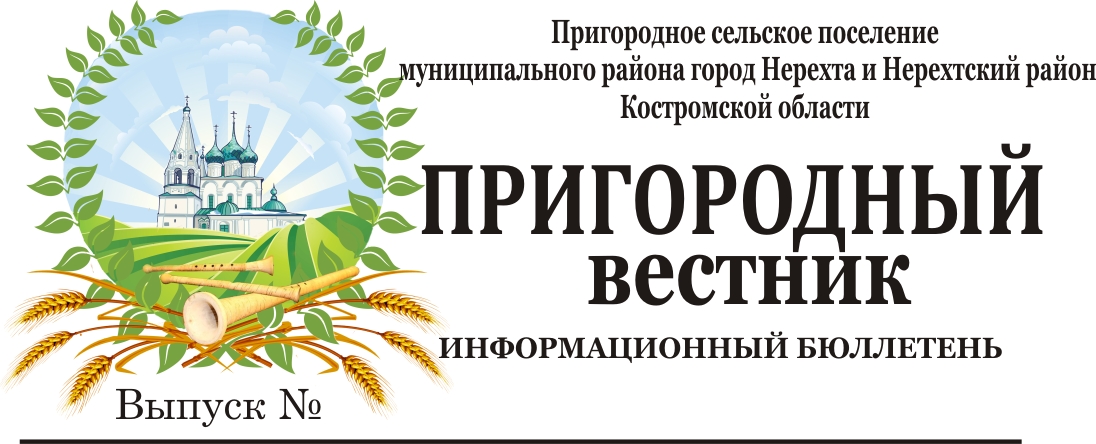 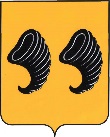 КОСТРОМСКАЯ ОБЛАСТЬАДМИНИСТРАЦИЯПРИГОРОДНОГО СЕЛЬСКОГО ПОСЕЛЕНИЯМУНИЦИПАЛЬНОГО РАЙОНА ГОРОД НЕРЕХТА И НЕРЕХТСКИЙ РАЙОНКОСТРОМСКОЙ ОБЛАСТИПОСТАНОВЛЕНИЕ от 28 декабря 2020 года № 184         По результатам инвентаризации, проведенной администрацией Пригородного сельского поселения в соответствии с постановлением Правительства Российской Федерации от 22.05.2015 г. № 492 «О составе сведений об адресах, размещаемых в государственном адресном реестре, порядке межведомственного информационного взаимодействия при ведении государственного адресного реестра», руководствуясь Федеральными законами от 06.10.2003 № 131-ФЗ «Об общих принципах организации местного самоуправления в Российской Федерации», администрация Пригородного сельского поселения, ПОСТАНОВЛЯЕТ:1.Внести в Федеральную информационную адресную систему отсутствующие данные по адресу, присвоенному до вступления в силу Постановления Правительства РФ от 19 ноября 2014 года № 1221 «Об утверждении правил присвоения, изменения и аннулирования адресов», согласно приложения.2.Настоящее постановление вступает в силу с момента подписания.Глава администрации Пригородного сельского поселения                                                 А.Ю.МалковПриложение к постановлениюот 28.12.2020 г. № 184СПИСОКОБЪЕКТОВ ПОДЛЕЖАЩИХ ДОБАВЛЕНИЮ В БАЗУ ДАННЫХ ФИАСАдминистрация Пригородного сельского поселениямуниципального района город Нерехта и Нерехтский районКостромской областиПОСТАНОВЛЕНИЕот 28 декабря 2020 года  № 185В целях реализации Федерального закона от 05.04.2013 г. № 44 – ФЗ «О контрактной системе в сфере закупок товаров, работ, услуг для обеспечения государственных и муниципальных нужд», на основании решения Совета депутатов Пригородного сельского поселения муниципального района город Нерехта и Нерехтский район Костромской области от 25.12.2020 г. №47 «О бюджете муниципального образования Пригородное сельское поселение на 2021 год и на плановый период 2022 и 2023 годов», ПОСТАНОВЛЯЮ:1.Утвердить План-график закупок товаров, работ, услуг на 2021 финансовый год и на плановый период 2022 и 2023 годов (Приложение №1). 2.Разместить План-график закупок товаров, работ, услуг для обеспечения нужд администрации Пригородного сельского поселения муниципального района город Нерехта и Нерехтский район Костромской области на официальном сайте Российской Федерации в информационно-телекоммуникационной сети «Интернет» по адресу: www.zakupki.gov.ru, опубликовать в информационном бюллетене Пригородного сельского поселения муниципального района город Нерехта и Нерехтский район Костромской области «Пригородный вестник».3.Контроль за исполнением настоящего постановления оставляю за собой.Глава Пригородного сельского поселения                                Малков А.Ю.Приложение 1Костромская областьАдминистрация Пригородного сельского поселениямуниципального района город Нерехта и Нерехтский районКостромской областиПОСТАНОВЛЕНИЕот 28 декабря 2020 года  № 186В соответствии с целями реализации Федерального закона от 05.04.2013 г. № 44 – ФЗ «О контрактной системе в сфере закупок товаров, работ, услуг для обеспечения государственных и муниципальных нужд», на основании решения Совета депутатов Пригородного сельского поселения муниципального района город Нерехта и Нерехтский район Костромской области от 01.11.2019 г. №158 «О бюджете муниципального образования Пригородное сельское поселение на 2020 год и на плановый период 2021 и 2022 годов» (в редакции № 166 от 26.12.2019г., в редакции №7 от 27.02.2020г в редакции № 12 от 22.05.2020г.в редакции №49 от 25.12.2020), ПОСТАНОВЛЯЮ:1. Внести изменения (изменения 6) в План - график закупок товаров, работ, услуг для обеспечения нужд администрации Пригородного сельского поселения муниципального района город Нерехта и Нерехтский район Костромской области на 2020 год и на плановый период 2021 и 2022 годов (далее – План-график), утвержденный Постановлением администрации Пригородного сельского поселения муниципального района город Нерехта и Нерехтский район Костромской области от 13 ноября 2019 № 169/1 (в редакции №21 от 18.02.2020г, № 47 от 15.04.2020, в редакции №62 от 26.05.2020г)2. Утвердить новую редакцию №14 Плана-графика с учетом внесенных изменений (Приложение №1).3. Разместить новую редакцию Плана–графика на официальном сайте Российской Федерации в информационно-телекоммуникационной сети «Интернет» по адресу www.zakupki.gov.ru и на официальном сайте администрации Пригородного сельского поселения. 4. Контроль за исполнением настоящего постановления оставляю за собой.Глава Пригородного сельского поселения                                      Малков А.Ю.АДМИНИСТРАЦИЯПРИГОРОДНОГО СЕЛЬСКОГО ПОСЕЛЕНИЯМУНИЦИПАЛЬНОГО РАЙОНА ГОРОД НЕРЕХТА И НЕРЕХТСКИЙ РАЙОНКОСТРОМСКОЙ ОБЛАСТИПОСТАНОВЛЕНИЕ от 30 декабря 2020 г. N187О ПРИНЯТИИ ОБЪЕКТОВ ВОДОСНАБЖЕНИЯ В МУНИЦИПАЛЬНУЮ СОБСТВЕННОСТЬ ПРИГОРОДНОГО СЕЛЬСКОГО ПОСЕЛЕНИЯВ соответствии с Федеральным законом 131 – ФЗ от 06.12.2003 г. «Об общих принципах организации местного самоуправления в Российской Федерации», с Федеральным законом 416-ФЗ от 07.12.2011 г. «О водоснабжении и водоотведении», Законом Костромской области № 38 – 6 – ЗКО от 04.12.2015 г. «О закреплении за сельскими поселениями Костромской области вопросов местного значения», Решением собрания депутатов муниципального района город Нерехта и Нерехтский район Костромской области от 13.10.2017 г. № 181 «О передаче муниципальным районом город Нерехта и Нерехтский район Костромской области части полномочий в сфере жилищно-коммунального хозяйства сельским поселениям муниципального района город Нерехта и Нерехтский район Костромской области», Соглашением № 1 о передаче муниципальным районом город Нерехта и Нерехтский район Костромской области осуществления части полномочий по организации в границах поселения электро-, тепло-, газо- и водоснабжения населения, водоотведения, снабжения населения топливом в пределах полномочий, установленных законодательством Российской Федерации Пригородному сельскому поселению муниципального района город Нерехта и Нерехтский район Костромской области от 29.12.2018 года, Дополнительного соглашения от 22.07.2019 г. к Соглашению № 1 от 29.12.2018 г., ПОСТАНОВЛЯЮ:1.Принять в муниципальную собственность Пригородного сельского поселения объекты водоснабжения, согласно приложения № 1.2.Включить в реестр муниципального имущества объекты водоснабжения, согласно приложения № 1.3.Включить в реестр Казны муниципального имущества объекты водоснабжения, согласно приложения № 2.4.Контроль за исполнением настоящего постановления возлагается на главного специалиста по имущественным и земельным вопросам администрации Пригородного сельского поселения.5.Настоящее постановление вступает в силу с момента опубликования (обнародования).Глава администрации Пригородного сельского поселения                                 А.Ю.МалковПриложение № 1к постановлению администрацииПригородного сельского поселенияот 30 декабря 2020 г. № 187  Приложение № 2к постановлению администрации Пригородного сельского поселенияот 30 декабря 2020 г. № 187 АДМИНИСТРАЦИЯПРИГОРОДНОГО СЕЛЬСКОГО ПОСЕЛЕНИЯМУНИЦИПАЛЬНОГО РАЙОНА ГОРОД НЕРЕХТА И НЕРЕХТСКИЙ РАЙОНКОСТРОМСКОЙ ОБЛАСТИПОСТАНОВЛЕНИЕот 30 декабря 2020 г. №188О СПИСАНИИ МУНИЦИПАЛЬНОГО ИМУЩЕСТВАВ результате проведенной работы по замене изношенных чугунных, стальных водопроводных сетей в с. Фёдоровское, д. Кокошкино на водопроводные сети из полиэтиленовых труб с установкой водораспределительных колодцев, Постановляю:1.Списать с 01.01.2021 года движимое муниципальное имущество:- водопроводную сеть в с. Фёдоровское, ул. Новая, протяженностью 500 м, балансовой стоимостью 120 000 рублей;- водопроводную сеть в с. Фёдоровское, ул. Молодёжная, протяженностью 400 м, балансовой стоимостью 72 000 рублей;- водопроводную сеть в с. Фёдоровское, ул. Новая до скважины 3656, протяженностью 300 м, балансовой стоимостью 45 000 рублей;- водопроводную сеть в с. Фёдоровское, ул. Молодёжная до скважины 3656, протяженностью 180 м, балансовой стоимостью 43 000 рублей;- водопроводную сеть в с. Фёдоровское, ул. Заречная, протяженностью 380 м, балансовой стоимостью 22 800 рублей;- водопроводную сеть в д. Кокошкино, протяженностью 905 м, балансовой стоимостью 58 825 м.2.Внести изменения в реестр муниципального имущества муниципальной собственности Пригородного сельского поселения.3.Настоящее постановление вступает в силу с момента подписания.Глава администрации Пригородного сельского поселения                                                     А.Ю. МалковО ВНЕСЕНИИ ИЗМЕНЕНИЙ БАЗУ ДАННЫХ ФИАС- п/пАдрес объекта адресации, подлежащего добавлению1Российская Федерация, Костромская область, муниципальный район город Нерехта и Нерехтский район, Пригородное сельское поселение, с. Фёдоровское, пл. Мира, здание 3А2Российская Федерация, Костромская область, муниципальный район город Нерехта и Нерехтский район, Пригородное сельское поселение, с. Фёдоровское, пл. Мира, здание 3Б3Российская Федерация, Костромская область, муниципальный район город Нерехта и Нерехтский район, Пригородное сельское поселение, с. Фёдоровское, ул. Молодёжная, д. 14ОБ УТВЕРЖДЕНИИ ПЛАНА-ГРАФИКА ЗАКУПОК ТОВАРОВ, РАБОТ, УСЛУГ НА 2021 ФИНАНСОВЫЙ ГОД И НА ПЛАНОВЫЙ ПЕРИОД 2022 И 2023 ГОДОВПЛАН-ГРАФИК ЗАКУПОК ТОВАРОВ, РАБОТ, УСЛУГ НА 2021 ФИНАНСОВЫЙ ГОД И НА ПЛАНОВЫЙ ПЕРИОД 2022 И 2023 ГОДОВ                                                                         ПЛАН-ГРАФИК ЗАКУПОК ТОВАРОВ, РАБОТ, УСЛУГ НА 2021 ФИНАНСОВЫЙ ГОД И НА ПЛАНОВЫЙ ПЕРИОД 2022 И 2023 ГОДОВ                                                                         ПЛАН-ГРАФИК ЗАКУПОК ТОВАРОВ, РАБОТ, УСЛУГ НА 2021 ФИНАНСОВЫЙ ГОД И НА ПЛАНОВЫЙ ПЕРИОД 2022 И 2023 ГОДОВ                                                                         ПЛАН-ГРАФИК ЗАКУПОК ТОВАРОВ, РАБОТ, УСЛУГ НА 2021 ФИНАНСОВЫЙ ГОД И НА ПЛАНОВЫЙ ПЕРИОД 2022 И 2023 ГОДОВ                                                                         ПЛАН-ГРАФИК ЗАКУПОК ТОВАРОВ, РАБОТ, УСЛУГ НА 2021 ФИНАНСОВЫЙ ГОД И НА ПЛАНОВЫЙ ПЕРИОД 2022 И 2023 ГОДОВ                                                                         ПЛАН-ГРАФИК ЗАКУПОК ТОВАРОВ, РАБОТ, УСЛУГ НА 2021 ФИНАНСОВЫЙ ГОД И НА ПЛАНОВЫЙ ПЕРИОД 2022 И 2023 ГОДОВ                                                                         ПЛАН-ГРАФИК ЗАКУПОК ТОВАРОВ, РАБОТ, УСЛУГ НА 2021 ФИНАНСОВЫЙ ГОД И НА ПЛАНОВЫЙ ПЕРИОД 2022 И 2023 ГОДОВ                                                                         ПЛАН-ГРАФИК ЗАКУПОК ТОВАРОВ, РАБОТ, УСЛУГ НА 2021 ФИНАНСОВЫЙ ГОД И НА ПЛАНОВЫЙ ПЕРИОД 2022 И 2023 ГОДОВ                                                                         ПЛАН-ГРАФИК ЗАКУПОК ТОВАРОВ, РАБОТ, УСЛУГ НА 2021 ФИНАНСОВЫЙ ГОД И НА ПЛАНОВЫЙ ПЕРИОД 2022 И 2023 ГОДОВ                                                                         ПЛАН-ГРАФИК ЗАКУПОК ТОВАРОВ, РАБОТ, УСЛУГ НА 2021 ФИНАНСОВЫЙ ГОД И НА ПЛАНОВЫЙ ПЕРИОД 2022 И 2023 ГОДОВ                                                                         ПЛАН-ГРАФИК ЗАКУПОК ТОВАРОВ, РАБОТ, УСЛУГ НА 2021 ФИНАНСОВЫЙ ГОД И НА ПЛАНОВЫЙ ПЕРИОД 2022 И 2023 ГОДОВ                                                                         ПЛАН-ГРАФИК ЗАКУПОК ТОВАРОВ, РАБОТ, УСЛУГ НА 2021 ФИНАНСОВЫЙ ГОД И НА ПЛАНОВЫЙ ПЕРИОД 2022 И 2023 ГОДОВ                                                                         ПЛАН-ГРАФИК ЗАКУПОК ТОВАРОВ, РАБОТ, УСЛУГ НА 2021 ФИНАНСОВЫЙ ГОД И НА ПЛАНОВЫЙ ПЕРИОД 2022 И 2023 ГОДОВ                                                                         ПЛАН-ГРАФИК ЗАКУПОК ТОВАРОВ, РАБОТ, УСЛУГ НА 2021 ФИНАНСОВЫЙ ГОД И НА ПЛАНОВЫЙ ПЕРИОД 2022 И 2023 ГОДОВ                                                                         ПЛАН-ГРАФИК ЗАКУПОК ТОВАРОВ, РАБОТ, УСЛУГ НА 2021 ФИНАНСОВЫЙ ГОД И НА ПЛАНОВЫЙ ПЕРИОД 2022 И 2023 ГОДОВ                                                                         ПЛАН-ГРАФИК ЗАКУПОК ТОВАРОВ, РАБОТ, УСЛУГ НА 2021 ФИНАНСОВЫЙ ГОД И НА ПЛАНОВЫЙ ПЕРИОД 2022 И 2023 ГОДОВ                                                                         ПЛАН-ГРАФИК ЗАКУПОК ТОВАРОВ, РАБОТ, УСЛУГ НА 2021 ФИНАНСОВЫЙ ГОД И НА ПЛАНОВЫЙ ПЕРИОД 2022 И 2023 ГОДОВ                                                                         ПЛАН-ГРАФИК ЗАКУПОК ТОВАРОВ, РАБОТ, УСЛУГ НА 2021 ФИНАНСОВЫЙ ГОД И НА ПЛАНОВЫЙ ПЕРИОД 2022 И 2023 ГОДОВ                                                                         ПЛАН-ГРАФИК ЗАКУПОК ТОВАРОВ, РАБОТ, УСЛУГ НА 2021 ФИНАНСОВЫЙ ГОД И НА ПЛАНОВЫЙ ПЕРИОД 2022 И 2023 ГОДОВ                                                                         ПЛАН-ГРАФИК ЗАКУПОК ТОВАРОВ, РАБОТ, УСЛУГ НА 2021 ФИНАНСОВЫЙ ГОД И НА ПЛАНОВЫЙ ПЕРИОД 2022 И 2023 ГОДОВ                                                                         ПЛАН-ГРАФИК ЗАКУПОК ТОВАРОВ, РАБОТ, УСЛУГ НА 2021 ФИНАНСОВЫЙ ГОД И НА ПЛАНОВЫЙ ПЕРИОД 2022 И 2023 ГОДОВ                                                                         ПЛАН-ГРАФИК ЗАКУПОК ТОВАРОВ, РАБОТ, УСЛУГ НА 2021 ФИНАНСОВЫЙ ГОД И НА ПЛАНОВЫЙ ПЕРИОД 2022 И 2023 ГОДОВ                                                                         ПЛАН-ГРАФИК ЗАКУПОК ТОВАРОВ, РАБОТ, УСЛУГ НА 2021 ФИНАНСОВЫЙ ГОД И НА ПЛАНОВЫЙ ПЕРИОД 2022 И 2023 ГОДОВ                                                                         ПЛАН-ГРАФИК ЗАКУПОК ТОВАРОВ, РАБОТ, УСЛУГ НА 2021 ФИНАНСОВЫЙ ГОД И НА ПЛАНОВЫЙ ПЕРИОД 2022 И 2023 ГОДОВ                                                                         ПЛАН-ГРАФИК ЗАКУПОК ТОВАРОВ, РАБОТ, УСЛУГ НА 2021 ФИНАНСОВЫЙ ГОД И НА ПЛАНОВЫЙ ПЕРИОД 2022 И 2023 ГОДОВ                                                                         ПЛАН-ГРАФИК ЗАКУПОК ТОВАРОВ, РАБОТ, УСЛУГ НА 2021 ФИНАНСОВЫЙ ГОД И НА ПЛАНОВЫЙ ПЕРИОД 2022 И 2023 ГОДОВ                                                                         ПЛАН-ГРАФИК ЗАКУПОК ТОВАРОВ, РАБОТ, УСЛУГ НА 2021 ФИНАНСОВЫЙ ГОД И НА ПЛАНОВЫЙ ПЕРИОД 2022 И 2023 ГОДОВ                                                                         ПЛАН-ГРАФИК ЗАКУПОК ТОВАРОВ, РАБОТ, УСЛУГ НА 2021 ФИНАНСОВЫЙ ГОД И НА ПЛАНОВЫЙ ПЕРИОД 2022 И 2023 ГОДОВ                                                                         ПЛАН-ГРАФИК ЗАКУПОК ТОВАРОВ, РАБОТ, УСЛУГ НА 2021 ФИНАНСОВЫЙ ГОД И НА ПЛАНОВЫЙ ПЕРИОД 2022 И 2023 ГОДОВ                                                                         ПЛАН-ГРАФИК ЗАКУПОК ТОВАРОВ, РАБОТ, УСЛУГ НА 2021 ФИНАНСОВЫЙ ГОД И НА ПЛАНОВЫЙ ПЕРИОД 2022 И 2023 ГОДОВ                                                                         ПЛАН-ГРАФИК ЗАКУПОК ТОВАРОВ, РАБОТ, УСЛУГ НА 2021 ФИНАНСОВЫЙ ГОД И НА ПЛАНОВЫЙ ПЕРИОД 2022 И 2023 ГОДОВ                                                                         ПЛАН-ГРАФИК ЗАКУПОК ТОВАРОВ, РАБОТ, УСЛУГ НА 2021 ФИНАНСОВЫЙ ГОД И НА ПЛАНОВЫЙ ПЕРИОД 2022 И 2023 ГОДОВ                                                                         ПЛАН-ГРАФИК ЗАКУПОК ТОВАРОВ, РАБОТ, УСЛУГ НА 2021 ФИНАНСОВЫЙ ГОД И НА ПЛАНОВЫЙ ПЕРИОД 2022 И 2023 ГОДОВ                                                                         ПЛАН-ГРАФИК ЗАКУПОК ТОВАРОВ, РАБОТ, УСЛУГ НА 2021 ФИНАНСОВЫЙ ГОД И НА ПЛАНОВЫЙ ПЕРИОД 2022 И 2023 ГОДОВ                                                                         ПЛАН-ГРАФИК ЗАКУПОК ТОВАРОВ, РАБОТ, УСЛУГ НА 2021 ФИНАНСОВЫЙ ГОД И НА ПЛАНОВЫЙ ПЕРИОД 2022 И 2023 ГОДОВ                                                                         ПЛАН-ГРАФИК ЗАКУПОК ТОВАРОВ, РАБОТ, УСЛУГ НА 2021 ФИНАНСОВЫЙ ГОД И НА ПЛАНОВЫЙ ПЕРИОД 2022 И 2023 ГОДОВ                                                                         1. Информация о заказчике:1. Информация о заказчике:1. Информация о заказчике:1. Информация о заказчике:1. Информация о заказчике:КодыКодыНаименование заказчикаНаименование заказчикаНаименование заказчикаНаименование заказчикаНаименование заказчикаНаименование заказчикаНаименование заказчикаНаименование заказчикаАДМИНИСТРАЦИЯ ПРИГОРОДНОГО СЕЛЬСКОГО ПОСЕЛЕНИЯ МУНИЦИПАЛЬНОГО РАЙОНА ГОРОД НЕРЕХТА И НЕРЕХТСКИЙ РАЙОН КОСТРОМСКОЙ ОБЛАСТИАДМИНИСТРАЦИЯ ПРИГОРОДНОГО СЕЛЬСКОГО ПОСЕЛЕНИЯ МУНИЦИПАЛЬНОГО РАЙОНА ГОРОД НЕРЕХТА И НЕРЕХТСКИЙ РАЙОН КОСТРОМСКОЙ ОБЛАСТИАДМИНИСТРАЦИЯ ПРИГОРОДНОГО СЕЛЬСКОГО ПОСЕЛЕНИЯ МУНИЦИПАЛЬНОГО РАЙОНА ГОРОД НЕРЕХТА И НЕРЕХТСКИЙ РАЙОН КОСТРОМСКОЙ ОБЛАСТИАДМИНИСТРАЦИЯ ПРИГОРОДНОГО СЕЛЬСКОГО ПОСЕЛЕНИЯ МУНИЦИПАЛЬНОГО РАЙОНА ГОРОД НЕРЕХТА И НЕРЕХТСКИЙ РАЙОН КОСТРОМСКОЙ ОБЛАСТИАДМИНИСТРАЦИЯ ПРИГОРОДНОГО СЕЛЬСКОГО ПОСЕЛЕНИЯ МУНИЦИПАЛЬНОГО РАЙОНА ГОРОД НЕРЕХТА И НЕРЕХТСКИЙ РАЙОН КОСТРОМСКОЙ ОБЛАСТИАДМИНИСТРАЦИЯ ПРИГОРОДНОГО СЕЛЬСКОГО ПОСЕЛЕНИЯ МУНИЦИПАЛЬНОГО РАЙОНА ГОРОД НЕРЕХТА И НЕРЕХТСКИЙ РАЙОН КОСТРОМСКОЙ ОБЛАСТИАДМИНИСТРАЦИЯ ПРИГОРОДНОГО СЕЛЬСКОГО ПОСЕЛЕНИЯ МУНИЦИПАЛЬНОГО РАЙОНА ГОРОД НЕРЕХТА И НЕРЕХТСКИЙ РАЙОН КОСТРОМСКОЙ ОБЛАСТИАДМИНИСТРАЦИЯ ПРИГОРОДНОГО СЕЛЬСКОГО ПОСЕЛЕНИЯ МУНИЦИПАЛЬНОГО РАЙОНА ГОРОД НЕРЕХТА И НЕРЕХТСКИЙ РАЙОН КОСТРОМСКОЙ ОБЛАСТИАДМИНИСТРАЦИЯ ПРИГОРОДНОГО СЕЛЬСКОГО ПОСЕЛЕНИЯ МУНИЦИПАЛЬНОГО РАЙОНА ГОРОД НЕРЕХТА И НЕРЕХТСКИЙ РАЙОН КОСТРОМСКОЙ ОБЛАСТИАДМИНИСТРАЦИЯ ПРИГОРОДНОГО СЕЛЬСКОГО ПОСЕЛЕНИЯ МУНИЦИПАЛЬНОГО РАЙОНА ГОРОД НЕРЕХТА И НЕРЕХТСКИЙ РАЙОН КОСТРОМСКОЙ ОБЛАСТИАДМИНИСТРАЦИЯ ПРИГОРОДНОГО СЕЛЬСКОГО ПОСЕЛЕНИЯ МУНИЦИПАЛЬНОГО РАЙОНА ГОРОД НЕРЕХТА И НЕРЕХТСКИЙ РАЙОН КОСТРОМСКОЙ ОБЛАСТИАДМИНИСТРАЦИЯ ПРИГОРОДНОГО СЕЛЬСКОГО ПОСЕЛЕНИЯ МУНИЦИПАЛЬНОГО РАЙОНА ГОРОД НЕРЕХТА И НЕРЕХТСКИЙ РАЙОН КОСТРОМСКОЙ ОБЛАСТИАДМИНИСТРАЦИЯ ПРИГОРОДНОГО СЕЛЬСКОГО ПОСЕЛЕНИЯ МУНИЦИПАЛЬНОГО РАЙОНА ГОРОД НЕРЕХТА И НЕРЕХТСКИЙ РАЙОН КОСТРОМСКОЙ ОБЛАСТИАДМИНИСТРАЦИЯ ПРИГОРОДНОГО СЕЛЬСКОГО ПОСЕЛЕНИЯ МУНИЦИПАЛЬНОГО РАЙОНА ГОРОД НЕРЕХТА И НЕРЕХТСКИЙ РАЙОН КОСТРОМСКОЙ ОБЛАСТИАДМИНИСТРАЦИЯ ПРИГОРОДНОГО СЕЛЬСКОГО ПОСЕЛЕНИЯ МУНИЦИПАЛЬНОГО РАЙОНА ГОРОД НЕРЕХТА И НЕРЕХТСКИЙ РАЙОН КОСТРОМСКОЙ ОБЛАСТИАДМИНИСТРАЦИЯ ПРИГОРОДНОГО СЕЛЬСКОГО ПОСЕЛЕНИЯ МУНИЦИПАЛЬНОГО РАЙОНА ГОРОД НЕРЕХТА И НЕРЕХТСКИЙ РАЙОН КОСТРОМСКОЙ ОБЛАСТИИННИНН44050089684405008968440500896844050089684405008968Наименование заказчикаНаименование заказчикаНаименование заказчикаНаименование заказчикаНаименование заказчикаНаименование заказчикаНаименование заказчикаНаименование заказчикаАДМИНИСТРАЦИЯ ПРИГОРОДНОГО СЕЛЬСКОГО ПОСЕЛЕНИЯ МУНИЦИПАЛЬНОГО РАЙОНА ГОРОД НЕРЕХТА И НЕРЕХТСКИЙ РАЙОН КОСТРОМСКОЙ ОБЛАСТИАДМИНИСТРАЦИЯ ПРИГОРОДНОГО СЕЛЬСКОГО ПОСЕЛЕНИЯ МУНИЦИПАЛЬНОГО РАЙОНА ГОРОД НЕРЕХТА И НЕРЕХТСКИЙ РАЙОН КОСТРОМСКОЙ ОБЛАСТИАДМИНИСТРАЦИЯ ПРИГОРОДНОГО СЕЛЬСКОГО ПОСЕЛЕНИЯ МУНИЦИПАЛЬНОГО РАЙОНА ГОРОД НЕРЕХТА И НЕРЕХТСКИЙ РАЙОН КОСТРОМСКОЙ ОБЛАСТИАДМИНИСТРАЦИЯ ПРИГОРОДНОГО СЕЛЬСКОГО ПОСЕЛЕНИЯ МУНИЦИПАЛЬНОГО РАЙОНА ГОРОД НЕРЕХТА И НЕРЕХТСКИЙ РАЙОН КОСТРОМСКОЙ ОБЛАСТИАДМИНИСТРАЦИЯ ПРИГОРОДНОГО СЕЛЬСКОГО ПОСЕЛЕНИЯ МУНИЦИПАЛЬНОГО РАЙОНА ГОРОД НЕРЕХТА И НЕРЕХТСКИЙ РАЙОН КОСТРОМСКОЙ ОБЛАСТИАДМИНИСТРАЦИЯ ПРИГОРОДНОГО СЕЛЬСКОГО ПОСЕЛЕНИЯ МУНИЦИПАЛЬНОГО РАЙОНА ГОРОД НЕРЕХТА И НЕРЕХТСКИЙ РАЙОН КОСТРОМСКОЙ ОБЛАСТИАДМИНИСТРАЦИЯ ПРИГОРОДНОГО СЕЛЬСКОГО ПОСЕЛЕНИЯ МУНИЦИПАЛЬНОГО РАЙОНА ГОРОД НЕРЕХТА И НЕРЕХТСКИЙ РАЙОН КОСТРОМСКОЙ ОБЛАСТИАДМИНИСТРАЦИЯ ПРИГОРОДНОГО СЕЛЬСКОГО ПОСЕЛЕНИЯ МУНИЦИПАЛЬНОГО РАЙОНА ГОРОД НЕРЕХТА И НЕРЕХТСКИЙ РАЙОН КОСТРОМСКОЙ ОБЛАСТИАДМИНИСТРАЦИЯ ПРИГОРОДНОГО СЕЛЬСКОГО ПОСЕЛЕНИЯ МУНИЦИПАЛЬНОГО РАЙОНА ГОРОД НЕРЕХТА И НЕРЕХТСКИЙ РАЙОН КОСТРОМСКОЙ ОБЛАСТИАДМИНИСТРАЦИЯ ПРИГОРОДНОГО СЕЛЬСКОГО ПОСЕЛЕНИЯ МУНИЦИПАЛЬНОГО РАЙОНА ГОРОД НЕРЕХТА И НЕРЕХТСКИЙ РАЙОН КОСТРОМСКОЙ ОБЛАСТИАДМИНИСТРАЦИЯ ПРИГОРОДНОГО СЕЛЬСКОГО ПОСЕЛЕНИЯ МУНИЦИПАЛЬНОГО РАЙОНА ГОРОД НЕРЕХТА И НЕРЕХТСКИЙ РАЙОН КОСТРОМСКОЙ ОБЛАСТИАДМИНИСТРАЦИЯ ПРИГОРОДНОГО СЕЛЬСКОГО ПОСЕЛЕНИЯ МУНИЦИПАЛЬНОГО РАЙОНА ГОРОД НЕРЕХТА И НЕРЕХТСКИЙ РАЙОН КОСТРОМСКОЙ ОБЛАСТИАДМИНИСТРАЦИЯ ПРИГОРОДНОГО СЕЛЬСКОГО ПОСЕЛЕНИЯ МУНИЦИПАЛЬНОГО РАЙОНА ГОРОД НЕРЕХТА И НЕРЕХТСКИЙ РАЙОН КОСТРОМСКОЙ ОБЛАСТИАДМИНИСТРАЦИЯ ПРИГОРОДНОГО СЕЛЬСКОГО ПОСЕЛЕНИЯ МУНИЦИПАЛЬНОГО РАЙОНА ГОРОД НЕРЕХТА И НЕРЕХТСКИЙ РАЙОН КОСТРОМСКОЙ ОБЛАСТИАДМИНИСТРАЦИЯ ПРИГОРОДНОГО СЕЛЬСКОГО ПОСЕЛЕНИЯ МУНИЦИПАЛЬНОГО РАЙОНА ГОРОД НЕРЕХТА И НЕРЕХТСКИЙ РАЙОН КОСТРОМСКОЙ ОБЛАСТИАДМИНИСТРАЦИЯ ПРИГОРОДНОГО СЕЛЬСКОГО ПОСЕЛЕНИЯ МУНИЦИПАЛЬНОГО РАЙОНА ГОРОД НЕРЕХТА И НЕРЕХТСКИЙ РАЙОН КОСТРОМСКОЙ ОБЛАСТИКППКПП440501001440501001440501001440501001440501001Организационно-правовая форма Организационно-правовая форма Организационно-правовая форма Организационно-правовая форма Организационно-правовая форма Организационно-правовая форма Организационно-правовая форма Организационно-правовая форма Муниципальные казенные учрежденияМуниципальные казенные учрежденияМуниципальные казенные учрежденияМуниципальные казенные учрежденияМуниципальные казенные учрежденияМуниципальные казенные учрежденияМуниципальные казенные учрежденияМуниципальные казенные учрежденияМуниципальные казенные учрежденияМуниципальные казенные учрежденияМуниципальные казенные учрежденияМуниципальные казенные учрежденияМуниципальные казенные учрежденияМуниципальные казенные учрежденияМуниципальные казенные учрежденияМуниципальные казенные учрежденияпо ОКОПФпо ОКОПФ7540475404754047540475404Форма собственностиФорма собственностиФорма собственностиФорма собственностиФорма собственностиФорма собственностиФорма собственностиФорма собственностиМуниципальная собственностьМуниципальная собственностьМуниципальная собственностьМуниципальная собственностьМуниципальная собственностьМуниципальная собственностьМуниципальная собственностьМуниципальная собственностьМуниципальная собственностьМуниципальная собственностьМуниципальная собственностьМуниципальная собственностьМуниципальная собственностьМуниципальная собственностьМуниципальная собственностьМуниципальная собственностьпо ОКФСпо ОКФС1414141414Место нахождения (адрес), телефон, адрес электронной почтыМесто нахождения (адрес), телефон, адрес электронной почтыМесто нахождения (адрес), телефон, адрес электронной почтыМесто нахождения (адрес), телефон, адрес электронной почтыМесто нахождения (адрес), телефон, адрес электронной почтыМесто нахождения (адрес), телефон, адрес электронной почтыМесто нахождения (адрес), телефон, адрес электронной почтыМесто нахождения (адрес), телефон, адрес электронной почтыРоссийская Федерация, 157800, Костромская обл, Нерехтский р-н, Нерехта г, УЛ ОРДЖОНИКИДЗЕ, 26, 7-49431-78928, prigorodnoe@inbox.ruРоссийская Федерация, 157800, Костромская обл, Нерехтский р-н, Нерехта г, УЛ ОРДЖОНИКИДЗЕ, 26, 7-49431-78928, prigorodnoe@inbox.ruРоссийская Федерация, 157800, Костромская обл, Нерехтский р-н, Нерехта г, УЛ ОРДЖОНИКИДЗЕ, 26, 7-49431-78928, prigorodnoe@inbox.ruРоссийская Федерация, 157800, Костромская обл, Нерехтский р-н, Нерехта г, УЛ ОРДЖОНИКИДЗЕ, 26, 7-49431-78928, prigorodnoe@inbox.ruРоссийская Федерация, 157800, Костромская обл, Нерехтский р-н, Нерехта г, УЛ ОРДЖОНИКИДЗЕ, 26, 7-49431-78928, prigorodnoe@inbox.ruРоссийская Федерация, 157800, Костромская обл, Нерехтский р-н, Нерехта г, УЛ ОРДЖОНИКИДЗЕ, 26, 7-49431-78928, prigorodnoe@inbox.ruРоссийская Федерация, 157800, Костромская обл, Нерехтский р-н, Нерехта г, УЛ ОРДЖОНИКИДЗЕ, 26, 7-49431-78928, prigorodnoe@inbox.ruРоссийская Федерация, 157800, Костромская обл, Нерехтский р-н, Нерехта г, УЛ ОРДЖОНИКИДЗЕ, 26, 7-49431-78928, prigorodnoe@inbox.ruРоссийская Федерация, 157800, Костромская обл, Нерехтский р-н, Нерехта г, УЛ ОРДЖОНИКИДЗЕ, 26, 7-49431-78928, prigorodnoe@inbox.ruРоссийская Федерация, 157800, Костромская обл, Нерехтский р-н, Нерехта г, УЛ ОРДЖОНИКИДЗЕ, 26, 7-49431-78928, prigorodnoe@inbox.ruРоссийская Федерация, 157800, Костромская обл, Нерехтский р-н, Нерехта г, УЛ ОРДЖОНИКИДЗЕ, 26, 7-49431-78928, prigorodnoe@inbox.ruРоссийская Федерация, 157800, Костромская обл, Нерехтский р-н, Нерехта г, УЛ ОРДЖОНИКИДЗЕ, 26, 7-49431-78928, prigorodnoe@inbox.ruРоссийская Федерация, 157800, Костромская обл, Нерехтский р-н, Нерехта г, УЛ ОРДЖОНИКИДЗЕ, 26, 7-49431-78928, prigorodnoe@inbox.ruРоссийская Федерация, 157800, Костромская обл, Нерехтский р-н, Нерехта г, УЛ ОРДЖОНИКИДЗЕ, 26, 7-49431-78928, prigorodnoe@inbox.ruРоссийская Федерация, 157800, Костромская обл, Нерехтский р-н, Нерехта г, УЛ ОРДЖОНИКИДЗЕ, 26, 7-49431-78928, prigorodnoe@inbox.ruРоссийская Федерация, 157800, Костромская обл, Нерехтский р-н, Нерехта г, УЛ ОРДЖОНИКИДЗЕ, 26, 7-49431-78928, prigorodnoe@inbox.ruпо ОКТМОпо ОКТМО3462610100134626101001346261010013462610100134626101001Наименование бюджетного, автономного учреждения, государственного, муниципального унитарного предприятия, иного юридического лица, которому переданы полномочия государственного, муниципального заказчикаНаименование бюджетного, автономного учреждения, государственного, муниципального унитарного предприятия, иного юридического лица, которому переданы полномочия государственного, муниципального заказчикаНаименование бюджетного, автономного учреждения, государственного, муниципального унитарного предприятия, иного юридического лица, которому переданы полномочия государственного, муниципального заказчикаНаименование бюджетного, автономного учреждения, государственного, муниципального унитарного предприятия, иного юридического лица, которому переданы полномочия государственного, муниципального заказчикаНаименование бюджетного, автономного учреждения, государственного, муниципального унитарного предприятия, иного юридического лица, которому переданы полномочия государственного, муниципального заказчикаНаименование бюджетного, автономного учреждения, государственного, муниципального унитарного предприятия, иного юридического лица, которому переданы полномочия государственного, муниципального заказчикаНаименование бюджетного, автономного учреждения, государственного, муниципального унитарного предприятия, иного юридического лица, которому переданы полномочия государственного, муниципального заказчикаНаименование бюджетного, автономного учреждения, государственного, муниципального унитарного предприятия, иного юридического лица, которому переданы полномочия государственного, муниципального заказчикаИННИНННаименование бюджетного, автономного учреждения, государственного, муниципального унитарного предприятия, иного юридического лица, которому переданы полномочия государственного, муниципального заказчикаНаименование бюджетного, автономного учреждения, государственного, муниципального унитарного предприятия, иного юридического лица, которому переданы полномочия государственного, муниципального заказчикаНаименование бюджетного, автономного учреждения, государственного, муниципального унитарного предприятия, иного юридического лица, которому переданы полномочия государственного, муниципального заказчикаНаименование бюджетного, автономного учреждения, государственного, муниципального унитарного предприятия, иного юридического лица, которому переданы полномочия государственного, муниципального заказчикаНаименование бюджетного, автономного учреждения, государственного, муниципального унитарного предприятия, иного юридического лица, которому переданы полномочия государственного, муниципального заказчикаНаименование бюджетного, автономного учреждения, государственного, муниципального унитарного предприятия, иного юридического лица, которому переданы полномочия государственного, муниципального заказчикаНаименование бюджетного, автономного учреждения, государственного, муниципального унитарного предприятия, иного юридического лица, которому переданы полномочия государственного, муниципального заказчикаНаименование бюджетного, автономного учреждения, государственного, муниципального унитарного предприятия, иного юридического лица, которому переданы полномочия государственного, муниципального заказчикаКППКППМесто нахождения (адрес), телефон, адрес электронной почтыМесто нахождения (адрес), телефон, адрес электронной почтыМесто нахождения (адрес), телефон, адрес электронной почтыМесто нахождения (адрес), телефон, адрес электронной почтыМесто нахождения (адрес), телефон, адрес электронной почтыМесто нахождения (адрес), телефон, адрес электронной почтыМесто нахождения (адрес), телефон, адрес электронной почтыМесто нахождения (адрес), телефон, адрес электронной почтыпо ОКТМОпо ОКТМОЕдиница измерения:Единица измерения:Единица измерения:Единица измерения:Единица измерения:Единица измерения:Единица измерения:Единица измерения:рубльрубльрубльрубльрубльрубльрубльрубльрубльрубльрубльрубльрубльрубльрубльрубльпо ОКЕИпо ОКЕИ3833833833833832. Информация о закупках товаров, работ, услуг на 2021 финансовый год и на плановый период 2022 и 2023 годов:2. Информация о закупках товаров, работ, услуг на 2021 финансовый год и на плановый период 2022 и 2023 годов:2. Информация о закупках товаров, работ, услуг на 2021 финансовый год и на плановый период 2022 и 2023 годов:2. Информация о закупках товаров, работ, услуг на 2021 финансовый год и на плановый период 2022 и 2023 годов:2. Информация о закупках товаров, работ, услуг на 2021 финансовый год и на плановый период 2022 и 2023 годов:2. Информация о закупках товаров, работ, услуг на 2021 финансовый год и на плановый период 2022 и 2023 годов:2. Информация о закупках товаров, работ, услуг на 2021 финансовый год и на плановый период 2022 и 2023 годов:2. Информация о закупках товаров, работ, услуг на 2021 финансовый год и на плановый период 2022 и 2023 годов:2. Информация о закупках товаров, работ, услуг на 2021 финансовый год и на плановый период 2022 и 2023 годов:2. Информация о закупках товаров, работ, услуг на 2021 финансовый год и на плановый период 2022 и 2023 годов:2. Информация о закупках товаров, работ, услуг на 2021 финансовый год и на плановый период 2022 и 2023 годов:2. Информация о закупках товаров, работ, услуг на 2021 финансовый год и на плановый период 2022 и 2023 годов:2. Информация о закупках товаров, работ, услуг на 2021 финансовый год и на плановый период 2022 и 2023 годов:2. Информация о закупках товаров, работ, услуг на 2021 финансовый год и на плановый период 2022 и 2023 годов:2. Информация о закупках товаров, работ, услуг на 2021 финансовый год и на плановый период 2022 и 2023 годов:2. Информация о закупках товаров, работ, услуг на 2021 финансовый год и на плановый период 2022 и 2023 годов:2. Информация о закупках товаров, работ, услуг на 2021 финансовый год и на плановый период 2022 и 2023 годов:2. Информация о закупках товаров, работ, услуг на 2021 финансовый год и на плановый период 2022 и 2023 годов:2. Информация о закупках товаров, работ, услуг на 2021 финансовый год и на плановый период 2022 и 2023 годов:2. Информация о закупках товаров, работ, услуг на 2021 финансовый год и на плановый период 2022 и 2023 годов:2. Информация о закупках товаров, работ, услуг на 2021 финансовый год и на плановый период 2022 и 2023 годов:2. Информация о закупках товаров, работ, услуг на 2021 финансовый год и на плановый период 2022 и 2023 годов:2. Информация о закупках товаров, работ, услуг на 2021 финансовый год и на плановый период 2022 и 2023 годов:2. Информация о закупках товаров, работ, услуг на 2021 финансовый год и на плановый период 2022 и 2023 годов:2. Информация о закупках товаров, работ, услуг на 2021 финансовый год и на плановый период 2022 и 2023 годов:2. Информация о закупках товаров, работ, услуг на 2021 финансовый год и на плановый период 2022 и 2023 годов:2. Информация о закупках товаров, работ, услуг на 2021 финансовый год и на плановый период 2022 и 2023 годов:2. Информация о закупках товаров, работ, услуг на 2021 финансовый год и на плановый период 2022 и 2023 годов:2. Информация о закупках товаров, работ, услуг на 2021 финансовый год и на плановый период 2022 и 2023 годов:2. Информация о закупках товаров, работ, услуг на 2021 финансовый год и на плановый период 2022 и 2023 годов:2. Информация о закупках товаров, работ, услуг на 2021 финансовый год и на плановый период 2022 и 2023 годов:№ п/пИдентификационный код закупкиОбъект закупкиОбъект закупкиОбъект закупкиОбъект закупкиОбъект закупкиПланируемый год размещения извещения об осуществлении закупки, направления приглашения принять участие в определении поставщика (подрядчика, исполнителя), заключения контракта с единственным поставщиком (подрядчиком, исполнителем)Планируемый год размещения извещения об осуществлении закупки, направления приглашения принять участие в определении поставщика (подрядчика, исполнителя), заключения контракта с единственным поставщиком (подрядчиком, исполнителем)Планируемый год размещения извещения об осуществлении закупки, направления приглашения принять участие в определении поставщика (подрядчика, исполнителя), заключения контракта с единственным поставщиком (подрядчиком, исполнителем)Планируемый год размещения извещения об осуществлении закупки, направления приглашения принять участие в определении поставщика (подрядчика, исполнителя), заключения контракта с единственным поставщиком (подрядчиком, исполнителем)Объем финансового обеспечения, в том числе планируемые платежиОбъем финансового обеспечения, в том числе планируемые платежиОбъем финансового обеспечения, в том числе планируемые платежиОбъем финансового обеспечения, в том числе планируемые платежиОбъем финансового обеспечения, в том числе планируемые платежиОбъем финансового обеспечения, в том числе планируемые платежиОбъем финансового обеспечения, в том числе планируемые платежиОбъем финансового обеспечения, в том числе планируемые платежиОбъем финансового обеспечения, в том числе планируемые платежиИнформация о проведении обязательного общественного обсуждения закупкиИнформация о проведении обязательного общественного обсуждения закупкиНаименование уполномоченного органа (учреждения)Наименование уполномоченного органа (учреждения)Наименование уполномоченного органа (учреждения)Наименование уполномоченного органа (учреждения)Наименование уполномоченного органа (учреждения)Наименование уполномоченного органа (учреждения)Наименование организатора проведения совместного конкурса или аукционаНаименование организатора проведения совместного конкурса или аукционаНаименование организатора проведения совместного конкурса или аукциона№ п/пИдентификационный код закупкиТовар, работа, услуга по Общероссийскому классификатору продукции по видам экономической деятельности ОК 034-2014 (КПЕС 2008) (ОКПД2)Товар, работа, услуга по Общероссийскому классификатору продукции по видам экономической деятельности ОК 034-2014 (КПЕС 2008) (ОКПД2)Наименование объекта закупкиНаименование объекта закупкиНаименование объекта закупкиПланируемый год размещения извещения об осуществлении закупки, направления приглашения принять участие в определении поставщика (подрядчика, исполнителя), заключения контракта с единственным поставщиком (подрядчиком, исполнителем)Планируемый год размещения извещения об осуществлении закупки, направления приглашения принять участие в определении поставщика (подрядчика, исполнителя), заключения контракта с единственным поставщиком (подрядчиком, исполнителем)Планируемый год размещения извещения об осуществлении закупки, направления приглашения принять участие в определении поставщика (подрядчика, исполнителя), заключения контракта с единственным поставщиком (подрядчиком, исполнителем)Планируемый год размещения извещения об осуществлении закупки, направления приглашения принять участие в определении поставщика (подрядчика, исполнителя), заключения контракта с единственным поставщиком (подрядчиком, исполнителем)Всегона текущий финансовый годна текущий финансовый годна плановый периодна плановый периодна плановый периодна плановый периодна плановый периодпоследующие годыИнформация о проведении обязательного общественного обсуждения закупкиИнформация о проведении обязательного общественного обсуждения закупкиНаименование уполномоченного органа (учреждения)Наименование уполномоченного органа (учреждения)Наименование уполномоченного органа (учреждения)Наименование уполномоченного органа (учреждения)Наименование уполномоченного органа (учреждения)Наименование уполномоченного органа (учреждения)Наименование организатора проведения совместного конкурса или аукционаНаименование организатора проведения совместного конкурса или аукционаНаименование организатора проведения совместного конкурса или аукциона№ п/пИдентификационный код закупкиТовар, работа, услуга по Общероссийскому классификатору продукции по видам экономической деятельности ОК 034-2014 (КПЕС 2008) (ОКПД2)Товар, работа, услуга по Общероссийскому классификатору продукции по видам экономической деятельности ОК 034-2014 (КПЕС 2008) (ОКПД2)Наименование объекта закупкиНаименование объекта закупкиНаименование объекта закупкиПланируемый год размещения извещения об осуществлении закупки, направления приглашения принять участие в определении поставщика (подрядчика, исполнителя), заключения контракта с единственным поставщиком (подрядчиком, исполнителем)Планируемый год размещения извещения об осуществлении закупки, направления приглашения принять участие в определении поставщика (подрядчика, исполнителя), заключения контракта с единственным поставщиком (подрядчиком, исполнителем)Планируемый год размещения извещения об осуществлении закупки, направления приглашения принять участие в определении поставщика (подрядчика, исполнителя), заключения контракта с единственным поставщиком (подрядчиком, исполнителем)Планируемый год размещения извещения об осуществлении закупки, направления приглашения принять участие в определении поставщика (подрядчика, исполнителя), заключения контракта с единственным поставщиком (подрядчиком, исполнителем)Всегона текущий финансовый годна текущий финансовый годна первый годна первый годна второй годна второй годна второй годпоследующие годыИнформация о проведении обязательного общественного обсуждения закупкиИнформация о проведении обязательного общественного обсуждения закупкиНаименование уполномоченного органа (учреждения)Наименование уполномоченного органа (учреждения)Наименование уполномоченного органа (учреждения)Наименование уполномоченного органа (учреждения)Наименование уполномоченного органа (учреждения)Наименование уполномоченного органа (учреждения)Наименование организатора проведения совместного конкурса или аукционаНаименование организатора проведения совместного конкурса или аукционаНаименование организатора проведения совместного конкурса или аукциона№ п/пИдентификационный код закупкиКодНаименованиеНаименование объекта закупкиНаименование объекта закупкиНаименование объекта закупкиПланируемый год размещения извещения об осуществлении закупки, направления приглашения принять участие в определении поставщика (подрядчика, исполнителя), заключения контракта с единственным поставщиком (подрядчиком, исполнителем)Планируемый год размещения извещения об осуществлении закупки, направления приглашения принять участие в определении поставщика (подрядчика, исполнителя), заключения контракта с единственным поставщиком (подрядчиком, исполнителем)Планируемый год размещения извещения об осуществлении закупки, направления приглашения принять участие в определении поставщика (подрядчика, исполнителя), заключения контракта с единственным поставщиком (подрядчиком, исполнителем)Планируемый год размещения извещения об осуществлении закупки, направления приглашения принять участие в определении поставщика (подрядчика, исполнителя), заключения контракта с единственным поставщиком (подрядчиком, исполнителем)Всегона текущий финансовый годна текущий финансовый годна первый годна первый годна второй годна второй годна второй годпоследующие годыИнформация о проведении обязательного общественного обсуждения закупкиИнформация о проведении обязательного общественного обсуждения закупкиНаименование уполномоченного органа (учреждения)Наименование уполномоченного органа (учреждения)Наименование уполномоченного органа (учреждения)Наименование уполномоченного органа (учреждения)Наименование уполномоченного органа (учреждения)Наименование уполномоченного органа (учреждения)Наименование организатора проведения совместного конкурса или аукционаНаименование организатора проведения совместного конкурса или аукционаНаименование организатора проведения совместного конкурса или аукциона1234555666678899101010111212131313131313141414000121344050089684405010010001000351224735.12.10.110Услуги по передаче электроэнергииУслуги по передаче электроэнергииУслуги по передаче электроэнергииУслуги по передаче электроэнергии20212021202120211582060.0486360.0486360.0547800.0547800.0547900.0547900.0547900.00.0нетнет0002213440500896844050100100020000000000Закупки в соответствии с п. 4 ч. 1 ст. 93 Федерального закона № 44-ФЗЗакупки в соответствии с п. 4 ч. 1 ст. 93 Федерального закона № 44-ФЗЗакупки в соответствии с п. 4 ч. 1 ст. 93 Федерального закона № 44-ФЗ202120212021202111250850.03501060.03501060.03817020.03817020.03932770.03932770.03932770.00.0Всего для осуществления закупок,Всего для осуществления закупок,Всего для осуществления закупок,Всего для осуществления закупок,Всего для осуществления закупок,Всего для осуществления закупок,Всего для осуществления закупок,Всего для осуществления закупок,Всего для осуществления закупок,Всего для осуществления закупок,Всего для осуществления закупок,12832910.03987420.03987420.04364820.04364820.04480670.04480670.04480670.00.0в том числе по коду бюджетной классификации 91301139300000590247в том числе по коду бюджетной классификации 91301139300000590247в том числе по коду бюджетной классификации 91301139300000590247в том числе по коду бюджетной классификации 91301139300000590247в том числе по коду бюджетной классификации 91301139300000590247в том числе по коду бюджетной классификации 91301139300000590247в том числе по коду бюджетной классификации 91301139300000590247в том числе по коду бюджетной классификации 91301139300000590247в том числе по коду бюджетной классификации 91301139300000590247в том числе по коду бюджетной классификации 91301139300000590247в том числе по коду бюджетной классификации 91301139300000590247276150.091600.091600.092150.092150.092400.092400.092400.00.0в том числе по коду бюджетной классификации 91305019200003440244в том числе по коду бюджетной классификации 91305019200003440244в том числе по коду бюджетной классификации 91305019200003440244в том числе по коду бюджетной классификации 91305019200003440244в том числе по коду бюджетной классификации 91305019200003440244в том числе по коду бюджетной классификации 91305019200003440244в том числе по коду бюджетной классификации 91305019200003440244в том числе по коду бюджетной классификации 91305019200003440244в том числе по коду бюджетной классификации 91305019200003440244в том числе по коду бюджетной классификации 91305019200003440244в том числе по коду бюджетной классификации 9130501920000344024427120.08620.08620.09000.09000.09500.09500.09500.00.0в том числе по коду бюджетной классификации 91301139100000000244в том числе по коду бюджетной классификации 91301139100000000244в том числе по коду бюджетной классификации 91301139100000000244в том числе по коду бюджетной классификации 91301139100000000244в том числе по коду бюджетной классификации 91301139100000000244в том числе по коду бюджетной классификации 91301139100000000244в том числе по коду бюджетной классификации 91301139100000000244в том числе по коду бюджетной классификации 91301139100000000244в том числе по коду бюджетной классификации 91301139100000000244в том числе по коду бюджетной классификации 91301139100000000244в том числе по коду бюджетной классификации 9130113910000000024499600.033000.033000.033300.033300.033300.033300.033300.00.0в том числе по коду бюджетной классификации 91301139200003410244в том числе по коду бюджетной классификации 91301139200003410244в том числе по коду бюджетной классификации 91301139200003410244в том числе по коду бюджетной классификации 91301139200003410244в том числе по коду бюджетной классификации 91301139200003410244в том числе по коду бюджетной классификации 91301139200003410244в том числе по коду бюджетной классификации 91301139200003410244в том числе по коду бюджетной классификации 91301139200003410244в том числе по коду бюджетной классификации 91301139200003410244в том числе по коду бюджетной классификации 91301139200003410244в том числе по коду бюджетной классификации 913011392000034102442000.02000.02000.00.00.00.00.00.00.0в том числе по коду бюджетной классификации 91305029600005000244в том числе по коду бюджетной классификации 91305029600005000244в том числе по коду бюджетной классификации 91305029600005000244в том числе по коду бюджетной классификации 91305029600005000244в том числе по коду бюджетной классификации 91305029600005000244в том числе по коду бюджетной классификации 91305029600005000244в том числе по коду бюджетной классификации 91305029600005000244в том числе по коду бюджетной классификации 91305029600005000244в том числе по коду бюджетной классификации 91305029600005000244в том числе по коду бюджетной классификации 91305029600005000244в том числе по коду бюджетной классификации 91305029600005000244764800.0140000.0140000.0261400.0261400.0363400.0363400.0363400.00.0в том числе по коду бюджетной классификации 91305036000001000244в том числе по коду бюджетной классификации 91305036000001000244в том числе по коду бюджетной классификации 91305036000001000244в том числе по коду бюджетной классификации 91305036000001000244в том числе по коду бюджетной классификации 91305036000001000244в том числе по коду бюджетной классификации 91305036000001000244в том числе по коду бюджетной классификации 91305036000001000244в том числе по коду бюджетной классификации 91305036000001000244в том числе по коду бюджетной классификации 91305036000001000244в том числе по коду бюджетной классификации 91305036000001000244в том числе по коду бюджетной классификации 91305036000001000244489600.0150000.0150000.0169800.0169800.0169800.0169800.0169800.00.0в том числе по коду бюджетной классификации 91301139100000000247в том числе по коду бюджетной классификации 91301139100000000247в том числе по коду бюджетной классификации 91301139100000000247в том числе по коду бюджетной классификации 91301139100000000247в том числе по коду бюджетной классификации 91301139100000000247в том числе по коду бюджетной классификации 91301139100000000247в том числе по коду бюджетной классификации 91301139100000000247в том числе по коду бюджетной классификации 91301139100000000247в том числе по коду бюджетной классификации 91301139100000000247в том числе по коду бюджетной классификации 91301139100000000247в том числе по коду бюджетной классификации 91301139100000000247126900.042100.042100.042400.042400.042400.042400.042400.00.0в том числе по коду бюджетной классификации 91301139200003430244в том числе по коду бюджетной классификации 91301139200003430244в том числе по коду бюджетной классификации 91301139200003430244в том числе по коду бюджетной классификации 91301139200003430244в том числе по коду бюджетной классификации 91301139200003430244в том числе по коду бюджетной классификации 91301139200003430244в том числе по коду бюджетной классификации 91301139200003430244в том числе по коду бюджетной классификации 91301139200003430244в том числе по коду бюджетной классификации 91301139200003430244в том числе по коду бюджетной классификации 91301139200003430244в том числе по коду бюджетной классификации 91301139200003430244132570.043000.043000.044670.044670.044900.044900.044900.00.0в том числе по коду бюджетной классификации 91305036000001000247в том числе по коду бюджетной классификации 91305036000001000247в том числе по коду бюджетной классификации 91305036000001000247в том числе по коду бюджетной классификации 91305036000001000247в том числе по коду бюджетной классификации 91305036000001000247в том числе по коду бюджетной классификации 91305036000001000247в том числе по коду бюджетной классификации 91305036000001000247в том числе по коду бюджетной классификации 91305036000001000247в том числе по коду бюджетной классификации 91305036000001000247в том числе по коду бюджетной классификации 91305036000001000247в том числе по коду бюджетной классификации 91305036000001000247815100.0254700.0254700.0280200.0280200.0280200.0280200.0280200.00.0в том числе по коду бюджетной классификации 91304093100003000244в том числе по коду бюджетной классификации 91304093100003000244в том числе по коду бюджетной классификации 91304093100003000244в том числе по коду бюджетной классификации 91304093100003000244в том числе по коду бюджетной классификации 91304093100003000244в том числе по коду бюджетной классификации 91304093100003000244в том числе по коду бюджетной классификации 91304093100003000244в том числе по коду бюджетной классификации 91304093100003000244в том числе по коду бюджетной классификации 91304093100003000244в том числе по коду бюджетной классификации 91304093100003000244в том числе по коду бюджетной классификации 913040931000030002445136000.01661000.01661000.01710000.01710000.01765000.01765000.01765000.00.0в том числе по коду бюджетной классификации 91305036000007000244в том числе по коду бюджетной классификации 91305036000007000244в том числе по коду бюджетной классификации 91305036000007000244в том числе по коду бюджетной классификации 91305036000007000244в том числе по коду бюджетной классификации 91305036000007000244в том числе по коду бюджетной классификации 91305036000007000244в том числе по коду бюджетной классификации 91305036000007000244в том числе по коду бюджетной классификации 91305036000007000244в том числе по коду бюджетной классификации 91305036000007000244в том числе по коду бюджетной классификации 91305036000007000244в том числе по коду бюджетной классификации 91305036000007000244471570.0135000.0135000.0174600.0174600.0161970.0161970.0161970.00.0в том числе по коду бюджетной классификации 91301045400000190244в том числе по коду бюджетной классификации 91301045400000190244в том числе по коду бюджетной классификации 91301045400000190244в том числе по коду бюджетной классификации 91301045400000190244в том числе по коду бюджетной классификации 91301045400000190244в том числе по коду бюджетной классификации 91301045400000190244в том числе по коду бюджетной классификации 91301045400000190244в том числе по коду бюджетной классификации 91301045400000190244в том числе по коду бюджетной классификации 91301045400000190244в том числе по коду бюджетной классификации 91301045400000190244в том числе по коду бюджетной классификации 91301045400000190244750000.0250000.0250000.0250000.0250000.0250000.0250000.0250000.00.0в том числе по коду бюджетной классификации 91303098000000300244в том числе по коду бюджетной классификации 91303098000000300244в том числе по коду бюджетной классификации 91303098000000300244в том числе по коду бюджетной классификации 91303098000000300244в том числе по коду бюджетной классификации 91303098000000300244в том числе по коду бюджетной классификации 91303098000000300244в том числе по коду бюджетной классификации 91303098000000300244в том числе по коду бюджетной классификации 91303098000000300244в том числе по коду бюджетной классификации 91303098000000300244в том числе по коду бюджетной классификации 91303098000000300244в том числе по коду бюджетной классификации 9130309800000030024433000.033000.033000.00.00.00.00.00.00.0в том числе по коду бюджетной классификации 91301138100001100247в том числе по коду бюджетной классификации 91301138100001100247в том числе по коду бюджетной классификации 91301138100001100247в том числе по коду бюджетной классификации 91301138100001100247в том числе по коду бюджетной классификации 91301138100001100247в том числе по коду бюджетной классификации 91301138100001100247в том числе по коду бюджетной классификации 91301138100001100247в том числе по коду бюджетной классификации 91301138100001100247в том числе по коду бюджетной классификации 91301138100001100247в том числе по коду бюджетной классификации 91301138100001100247в том числе по коду бюджетной классификации 91301138100001100247594600.0174600.0174600.0210000.0210000.0210000.0210000.0210000.00.0в том числе по коду бюджетной классификации 91305036000004000244в том числе по коду бюджетной классификации 91305036000004000244в том числе по коду бюджетной классификации 91305036000004000244в том числе по коду бюджетной классификации 91305036000004000244в том числе по коду бюджетной классификации 91305036000004000244в том числе по коду бюджетной классификации 91305036000004000244в том числе по коду бюджетной классификации 91305036000004000244в том числе по коду бюджетной классификации 91305036000004000244в том числе по коду бюджетной классификации 91305036000004000244в том числе по коду бюджетной классификации 91305036000004000244в том числе по коду бюджетной классификации 9130503600000400024456800.026300.026300.015000.015000.015500.015500.015500.00.0в том числе по коду бюджетной классификации 91301139300000590244в том числе по коду бюджетной классификации 91301139300000590244в том числе по коду бюджетной классификации 91301139300000590244в том числе по коду бюджетной классификации 91301139300000590244в том числе по коду бюджетной классификации 91301139300000590244в том числе по коду бюджетной классификации 91301139300000590244в том числе по коду бюджетной классификации 91301139300000590244в том числе по коду бюджетной классификации 91301139300000590244в том числе по коду бюджетной классификации 91301139300000590244в том числе по коду бюджетной классификации 91301139300000590244в том числе по коду бюджетной классификации 913011393000005902441104900.0448300.0448300.0328300.0328300.0328300.0328300.0328300.00.0в том числе по коду бюджетной классификации 91304050420000000244в том числе по коду бюджетной классификации 91304050420000000244в том числе по коду бюджетной классификации 91304050420000000244в том числе по коду бюджетной классификации 91304050420000000244в том числе по коду бюджетной классификации 91304050420000000244в том числе по коду бюджетной классификации 91304050420000000244в том числе по коду бюджетной классификации 91304050420000000244в том числе по коду бюджетной классификации 91304050420000000244в том числе по коду бюджетной классификации 91304050420000000244в том числе по коду бюджетной классификации 91304050420000000244в том числе по коду бюджетной классификации 913040504200000002441952200.0494200.0494200.0744000.0744000.0714000.0714000.0714000.00.0ОБ ИЗМЕНЕНИИ ПЛАНА-ГРАФИКА ЗАКУПОК ТОВАРОВ, РАБОТ, УСЛУГ НА 2020 ФИНАНСОВЫЙ ГОД И НА ПЛАНОВЫЙ ПЕРИОД 2021 И 2022 ГОДОВПЛАН-ГРАФИК ЗАКУПОК ТОВАРОВ, РАБОТ, УСЛУГ НА 2020 ФИНАНСОВЫЙ ГОД И НА ПЛАНОВЫЙ ПЕРИОД 2021 И 2022 ГОДОВПЛАН-ГРАФИК ЗАКУПОК ТОВАРОВ, РАБОТ, УСЛУГ НА 2020 ФИНАНСОВЫЙ ГОД И НА ПЛАНОВЫЙ ПЕРИОД 2021 И 2022 ГОДОВПЛАН-ГРАФИК ЗАКУПОК ТОВАРОВ, РАБОТ, УСЛУГ НА 2020 ФИНАНСОВЫЙ ГОД И НА ПЛАНОВЫЙ ПЕРИОД 2021 И 2022 ГОДОВПЛАН-ГРАФИК ЗАКУПОК ТОВАРОВ, РАБОТ, УСЛУГ НА 2020 ФИНАНСОВЫЙ ГОД И НА ПЛАНОВЫЙ ПЕРИОД 2021 И 2022 ГОДОВПЛАН-ГРАФИК ЗАКУПОК ТОВАРОВ, РАБОТ, УСЛУГ НА 2020 ФИНАНСОВЫЙ ГОД И НА ПЛАНОВЫЙ ПЕРИОД 2021 И 2022 ГОДОВПЛАН-ГРАФИК ЗАКУПОК ТОВАРОВ, РАБОТ, УСЛУГ НА 2020 ФИНАНСОВЫЙ ГОД И НА ПЛАНОВЫЙ ПЕРИОД 2021 И 2022 ГОДОВПЛАН-ГРАФИК ЗАКУПОК ТОВАРОВ, РАБОТ, УСЛУГ НА 2020 ФИНАНСОВЫЙ ГОД И НА ПЛАНОВЫЙ ПЕРИОД 2021 И 2022 ГОДОВПЛАН-ГРАФИК ЗАКУПОК ТОВАРОВ, РАБОТ, УСЛУГ НА 2020 ФИНАНСОВЫЙ ГОД И НА ПЛАНОВЫЙ ПЕРИОД 2021 И 2022 ГОДОВПЛАН-ГРАФИК ЗАКУПОК ТОВАРОВ, РАБОТ, УСЛУГ НА 2020 ФИНАНСОВЫЙ ГОД И НА ПЛАНОВЫЙ ПЕРИОД 2021 И 2022 ГОДОВПЛАН-ГРАФИК ЗАКУПОК ТОВАРОВ, РАБОТ, УСЛУГ НА 2020 ФИНАНСОВЫЙ ГОД И НА ПЛАНОВЫЙ ПЕРИОД 2021 И 2022 ГОДОВПЛАН-ГРАФИК ЗАКУПОК ТОВАРОВ, РАБОТ, УСЛУГ НА 2020 ФИНАНСОВЫЙ ГОД И НА ПЛАНОВЫЙ ПЕРИОД 2021 И 2022 ГОДОВПЛАН-ГРАФИК ЗАКУПОК ТОВАРОВ, РАБОТ, УСЛУГ НА 2020 ФИНАНСОВЫЙ ГОД И НА ПЛАНОВЫЙ ПЕРИОД 2021 И 2022 ГОДОВПЛАН-ГРАФИК ЗАКУПОК ТОВАРОВ, РАБОТ, УСЛУГ НА 2020 ФИНАНСОВЫЙ ГОД И НА ПЛАНОВЫЙ ПЕРИОД 2021 И 2022 ГОДОВПЛАН-ГРАФИК ЗАКУПОК ТОВАРОВ, РАБОТ, УСЛУГ НА 2020 ФИНАНСОВЫЙ ГОД И НА ПЛАНОВЫЙ ПЕРИОД 2021 И 2022 ГОДОВПЛАН-ГРАФИК ЗАКУПОК ТОВАРОВ, РАБОТ, УСЛУГ НА 2020 ФИНАНСОВЫЙ ГОД И НА ПЛАНОВЫЙ ПЕРИОД 2021 И 2022 ГОДОВ1. Информация о заказчике:1. Информация о заказчике:1. Информация о заказчике:1. Информация о заказчике:КодыНаименование заказчикаНаименование заказчикаНаименование заказчикаНаименование заказчикаНаименование заказчикаНаименование заказчикаНаименование заказчикаНаименование заказчикаАДМИНИСТРАЦИЯ ПРИГОРОДНОГО СЕЛЬСКОГО ПОСЕЛЕНИЯ МУНИЦИПАЛЬНОГО РАЙОНА ГОРОД НЕРЕХТА И НЕРЕХТСКИЙ РАЙОН КОСТРОМСКОЙ ОБЛАСТИАДМИНИСТРАЦИЯ ПРИГОРОДНОГО СЕЛЬСКОГО ПОСЕЛЕНИЯ МУНИЦИПАЛЬНОГО РАЙОНА ГОРОД НЕРЕХТА И НЕРЕХТСКИЙ РАЙОН КОСТРОМСКОЙ ОБЛАСТИАДМИНИСТРАЦИЯ ПРИГОРОДНОГО СЕЛЬСКОГО ПОСЕЛЕНИЯ МУНИЦИПАЛЬНОГО РАЙОНА ГОРОД НЕРЕХТА И НЕРЕХТСКИЙ РАЙОН КОСТРОМСКОЙ ОБЛАСТИАДМИНИСТРАЦИЯ ПРИГОРОДНОГО СЕЛЬСКОГО ПОСЕЛЕНИЯ МУНИЦИПАЛЬНОГО РАЙОНА ГОРОД НЕРЕХТА И НЕРЕХТСКИЙ РАЙОН КОСТРОМСКОЙ ОБЛАСТИАДМИНИСТРАЦИЯ ПРИГОРОДНОГО СЕЛЬСКОГО ПОСЕЛЕНИЯ МУНИЦИПАЛЬНОГО РАЙОНА ГОРОД НЕРЕХТА И НЕРЕХТСКИЙ РАЙОН КОСТРОМСКОЙ ОБЛАСТИАДМИНИСТРАЦИЯ ПРИГОРОДНОГО СЕЛЬСКОГО ПОСЕЛЕНИЯ МУНИЦИПАЛЬНОГО РАЙОНА ГОРОД НЕРЕХТА И НЕРЕХТСКИЙ РАЙОН КОСТРОМСКОЙ ОБЛАСТИАДМИНИСТРАЦИЯ ПРИГОРОДНОГО СЕЛЬСКОГО ПОСЕЛЕНИЯ МУНИЦИПАЛЬНОГО РАЙОНА ГОРОД НЕРЕХТА И НЕРЕХТСКИЙ РАЙОН КОСТРОМСКОЙ ОБЛАСТИАДМИНИСТРАЦИЯ ПРИГОРОДНОГО СЕЛЬСКОГО ПОСЕЛЕНИЯ МУНИЦИПАЛЬНОГО РАЙОНА ГОРОД НЕРЕХТА И НЕРЕХТСКИЙ РАЙОН КОСТРОМСКОЙ ОБЛАСТИАДМИНИСТРАЦИЯ ПРИГОРОДНОГО СЕЛЬСКОГО ПОСЕЛЕНИЯ МУНИЦИПАЛЬНОГО РАЙОНА ГОРОД НЕРЕХТА И НЕРЕХТСКИЙ РАЙОН КОСТРОМСКОЙ ОБЛАСТИАДМИНИСТРАЦИЯ ПРИГОРОДНОГО СЕЛЬСКОГО ПОСЕЛЕНИЯ МУНИЦИПАЛЬНОГО РАЙОНА ГОРОД НЕРЕХТА И НЕРЕХТСКИЙ РАЙОН КОСТРОМСКОЙ ОБЛАСТИИННИННИННИННИНН4405008968Наименование заказчикаНаименование заказчикаНаименование заказчикаНаименование заказчикаНаименование заказчикаНаименование заказчикаНаименование заказчикаНаименование заказчикаАДМИНИСТРАЦИЯ ПРИГОРОДНОГО СЕЛЬСКОГО ПОСЕЛЕНИЯ МУНИЦИПАЛЬНОГО РАЙОНА ГОРОД НЕРЕХТА И НЕРЕХТСКИЙ РАЙОН КОСТРОМСКОЙ ОБЛАСТИАДМИНИСТРАЦИЯ ПРИГОРОДНОГО СЕЛЬСКОГО ПОСЕЛЕНИЯ МУНИЦИПАЛЬНОГО РАЙОНА ГОРОД НЕРЕХТА И НЕРЕХТСКИЙ РАЙОН КОСТРОМСКОЙ ОБЛАСТИАДМИНИСТРАЦИЯ ПРИГОРОДНОГО СЕЛЬСКОГО ПОСЕЛЕНИЯ МУНИЦИПАЛЬНОГО РАЙОНА ГОРОД НЕРЕХТА И НЕРЕХТСКИЙ РАЙОН КОСТРОМСКОЙ ОБЛАСТИАДМИНИСТРАЦИЯ ПРИГОРОДНОГО СЕЛЬСКОГО ПОСЕЛЕНИЯ МУНИЦИПАЛЬНОГО РАЙОНА ГОРОД НЕРЕХТА И НЕРЕХТСКИЙ РАЙОН КОСТРОМСКОЙ ОБЛАСТИАДМИНИСТРАЦИЯ ПРИГОРОДНОГО СЕЛЬСКОГО ПОСЕЛЕНИЯ МУНИЦИПАЛЬНОГО РАЙОНА ГОРОД НЕРЕХТА И НЕРЕХТСКИЙ РАЙОН КОСТРОМСКОЙ ОБЛАСТИАДМИНИСТРАЦИЯ ПРИГОРОДНОГО СЕЛЬСКОГО ПОСЕЛЕНИЯ МУНИЦИПАЛЬНОГО РАЙОНА ГОРОД НЕРЕХТА И НЕРЕХТСКИЙ РАЙОН КОСТРОМСКОЙ ОБЛАСТИАДМИНИСТРАЦИЯ ПРИГОРОДНОГО СЕЛЬСКОГО ПОСЕЛЕНИЯ МУНИЦИПАЛЬНОГО РАЙОНА ГОРОД НЕРЕХТА И НЕРЕХТСКИЙ РАЙОН КОСТРОМСКОЙ ОБЛАСТИАДМИНИСТРАЦИЯ ПРИГОРОДНОГО СЕЛЬСКОГО ПОСЕЛЕНИЯ МУНИЦИПАЛЬНОГО РАЙОНА ГОРОД НЕРЕХТА И НЕРЕХТСКИЙ РАЙОН КОСТРОМСКОЙ ОБЛАСТИАДМИНИСТРАЦИЯ ПРИГОРОДНОГО СЕЛЬСКОГО ПОСЕЛЕНИЯ МУНИЦИПАЛЬНОГО РАЙОНА ГОРОД НЕРЕХТА И НЕРЕХТСКИЙ РАЙОН КОСТРОМСКОЙ ОБЛАСТИАДМИНИСТРАЦИЯ ПРИГОРОДНОГО СЕЛЬСКОГО ПОСЕЛЕНИЯ МУНИЦИПАЛЬНОГО РАЙОНА ГОРОД НЕРЕХТА И НЕРЕХТСКИЙ РАЙОН КОСТРОМСКОЙ ОБЛАСТИКППКППКППКППКПП440501001Организационно-правовая форма Организационно-правовая форма Организационно-правовая форма Организационно-правовая форма Организационно-правовая форма Организационно-правовая форма Организационно-правовая форма Организационно-правовая форма Муниципальные казенные учрежденияМуниципальные казенные учрежденияМуниципальные казенные учрежденияМуниципальные казенные учрежденияМуниципальные казенные учрежденияМуниципальные казенные учрежденияМуниципальные казенные учрежденияМуниципальные казенные учрежденияМуниципальные казенные учрежденияМуниципальные казенные учрежденияпо ОКОПФпо ОКОПФпо ОКОПФпо ОКОПФпо ОКОПФ75404Форма собственностиФорма собственностиФорма собственностиФорма собственностиФорма собственностиФорма собственностиФорма собственностиФорма собственностиМуниципальная собственностьМуниципальная собственностьМуниципальная собственностьМуниципальная собственностьМуниципальная собственностьМуниципальная собственностьМуниципальная собственностьМуниципальная собственностьМуниципальная собственностьМуниципальная собственностьпо ОКФСпо ОКФСпо ОКФСпо ОКФСпо ОКФС14Место нахождения (адрес), телефон, адрес электронной почтыМесто нахождения (адрес), телефон, адрес электронной почтыМесто нахождения (адрес), телефон, адрес электронной почтыМесто нахождения (адрес), телефон, адрес электронной почтыМесто нахождения (адрес), телефон, адрес электронной почтыМесто нахождения (адрес), телефон, адрес электронной почтыМесто нахождения (адрес), телефон, адрес электронной почтыМесто нахождения (адрес), телефон, адрес электронной почтыРоссийская Федерация, 157800, Костромская обл, Нерехтский р-н, Нерехта г, УЛ ОРДЖОНИКИДЗЕ, 26, 7-49431-78928, prigorodnoe@inbox.ruРоссийская Федерация, 157800, Костромская обл, Нерехтский р-н, Нерехта г, УЛ ОРДЖОНИКИДЗЕ, 26, 7-49431-78928, prigorodnoe@inbox.ruРоссийская Федерация, 157800, Костромская обл, Нерехтский р-н, Нерехта г, УЛ ОРДЖОНИКИДЗЕ, 26, 7-49431-78928, prigorodnoe@inbox.ruРоссийская Федерация, 157800, Костромская обл, Нерехтский р-н, Нерехта г, УЛ ОРДЖОНИКИДЗЕ, 26, 7-49431-78928, prigorodnoe@inbox.ruРоссийская Федерация, 157800, Костромская обл, Нерехтский р-н, Нерехта г, УЛ ОРДЖОНИКИДЗЕ, 26, 7-49431-78928, prigorodnoe@inbox.ruРоссийская Федерация, 157800, Костромская обл, Нерехтский р-н, Нерехта г, УЛ ОРДЖОНИКИДЗЕ, 26, 7-49431-78928, prigorodnoe@inbox.ruРоссийская Федерация, 157800, Костромская обл, Нерехтский р-н, Нерехта г, УЛ ОРДЖОНИКИДЗЕ, 26, 7-49431-78928, prigorodnoe@inbox.ruРоссийская Федерация, 157800, Костромская обл, Нерехтский р-н, Нерехта г, УЛ ОРДЖОНИКИДЗЕ, 26, 7-49431-78928, prigorodnoe@inbox.ruРоссийская Федерация, 157800, Костромская обл, Нерехтский р-н, Нерехта г, УЛ ОРДЖОНИКИДЗЕ, 26, 7-49431-78928, prigorodnoe@inbox.ruРоссийская Федерация, 157800, Костромская обл, Нерехтский р-н, Нерехта г, УЛ ОРДЖОНИКИДЗЕ, 26, 7-49431-78928, prigorodnoe@inbox.ruпо ОКТМОпо ОКТМОпо ОКТМОпо ОКТМОпо ОКТМО34626101001Наименование бюджетного, автономного учреждения, государственного, муниципального унитарного предприятия, иного юридического лица, которому переданы полномочия государственного, муниципального заказчикаНаименование бюджетного, автономного учреждения, государственного, муниципального унитарного предприятия, иного юридического лица, которому переданы полномочия государственного, муниципального заказчикаНаименование бюджетного, автономного учреждения, государственного, муниципального унитарного предприятия, иного юридического лица, которому переданы полномочия государственного, муниципального заказчикаНаименование бюджетного, автономного учреждения, государственного, муниципального унитарного предприятия, иного юридического лица, которому переданы полномочия государственного, муниципального заказчикаНаименование бюджетного, автономного учреждения, государственного, муниципального унитарного предприятия, иного юридического лица, которому переданы полномочия государственного, муниципального заказчикаНаименование бюджетного, автономного учреждения, государственного, муниципального унитарного предприятия, иного юридического лица, которому переданы полномочия государственного, муниципального заказчикаНаименование бюджетного, автономного учреждения, государственного, муниципального унитарного предприятия, иного юридического лица, которому переданы полномочия государственного, муниципального заказчикаНаименование бюджетного, автономного учреждения, государственного, муниципального унитарного предприятия, иного юридического лица, которому переданы полномочия государственного, муниципального заказчикаИННИННИННИННИНННаименование бюджетного, автономного учреждения, государственного, муниципального унитарного предприятия, иного юридического лица, которому переданы полномочия государственного, муниципального заказчикаНаименование бюджетного, автономного учреждения, государственного, муниципального унитарного предприятия, иного юридического лица, которому переданы полномочия государственного, муниципального заказчикаНаименование бюджетного, автономного учреждения, государственного, муниципального унитарного предприятия, иного юридического лица, которому переданы полномочия государственного, муниципального заказчикаНаименование бюджетного, автономного учреждения, государственного, муниципального унитарного предприятия, иного юридического лица, которому переданы полномочия государственного, муниципального заказчикаНаименование бюджетного, автономного учреждения, государственного, муниципального унитарного предприятия, иного юридического лица, которому переданы полномочия государственного, муниципального заказчикаНаименование бюджетного, автономного учреждения, государственного, муниципального унитарного предприятия, иного юридического лица, которому переданы полномочия государственного, муниципального заказчикаНаименование бюджетного, автономного учреждения, государственного, муниципального унитарного предприятия, иного юридического лица, которому переданы полномочия государственного, муниципального заказчикаНаименование бюджетного, автономного учреждения, государственного, муниципального унитарного предприятия, иного юридического лица, которому переданы полномочия государственного, муниципального заказчикаКППКППКППКППКППМесто нахождения (адрес), телефон, адрес электронной почтыМесто нахождения (адрес), телефон, адрес электронной почтыМесто нахождения (адрес), телефон, адрес электронной почтыМесто нахождения (адрес), телефон, адрес электронной почтыМесто нахождения (адрес), телефон, адрес электронной почтыМесто нахождения (адрес), телефон, адрес электронной почтыМесто нахождения (адрес), телефон, адрес электронной почтыМесто нахождения (адрес), телефон, адрес электронной почтыпо ОКТМОпо ОКТМОпо ОКТМОпо ОКТМОпо ОКТМОЕдиница измерения:Единица измерения:Единица измерения:Единица измерения:Единица измерения:Единица измерения:Единица измерения:Единица измерения:рубльрубльрубльрубльрубльрубльрубльрубльрубльрубльпо ОКЕИпо ОКЕИпо ОКЕИпо ОКЕИпо ОКЕИ3832. Информация о закупках товаров, работ, услуг на 2020 финансовый год и на плановый период 2021 и 2022 годов:2. Информация о закупках товаров, работ, услуг на 2020 финансовый год и на плановый период 2021 и 2022 годов:2. Информация о закупках товаров, работ, услуг на 2020 финансовый год и на плановый период 2021 и 2022 годов:2. Информация о закупках товаров, работ, услуг на 2020 финансовый год и на плановый период 2021 и 2022 годов:2. Информация о закупках товаров, работ, услуг на 2020 финансовый год и на плановый период 2021 и 2022 годов:2. Информация о закупках товаров, работ, услуг на 2020 финансовый год и на плановый период 2021 и 2022 годов:2. Информация о закупках товаров, работ, услуг на 2020 финансовый год и на плановый период 2021 и 2022 годов:2. Информация о закупках товаров, работ, услуг на 2020 финансовый год и на плановый период 2021 и 2022 годов:2. Информация о закупках товаров, работ, услуг на 2020 финансовый год и на плановый период 2021 и 2022 годов:2. Информация о закупках товаров, работ, услуг на 2020 финансовый год и на плановый период 2021 и 2022 годов:2. Информация о закупках товаров, работ, услуг на 2020 финансовый год и на плановый период 2021 и 2022 годов:2. Информация о закупках товаров, работ, услуг на 2020 финансовый год и на плановый период 2021 и 2022 годов:2. Информация о закупках товаров, работ, услуг на 2020 финансовый год и на плановый период 2021 и 2022 годов:2. Информация о закупках товаров, работ, услуг на 2020 финансовый год и на плановый период 2021 и 2022 годов:2. Информация о закупках товаров, работ, услуг на 2020 финансовый год и на плановый период 2021 и 2022 годов:№ п/пИдентификационный код закупкиОбъект закупкиОбъект закупкиОбъект закупкиОбъект закупкиОбъект закупкиОбъект закупкиОбъект закупкиПланируемый год размещения извещения об осуществлении закупки, направления приглашения принять участие в определении поставщика (подрядчика, исполнителя), заключения контракта с единственным поставщиком (подрядчиком, исполнителем)Объем финансового обеспечения, в том числе планируемые платежиОбъем финансового обеспечения, в том числе планируемые платежиОбъем финансового обеспечения, в том числе планируемые платежиОбъем финансового обеспечения, в том числе планируемые платежиИнформация о проведении обязательного общественного обсуждения закупкиИнформация о проведении обязательного общественного обсуждения закупкиИнформация о проведении обязательного общественного обсуждения закупкиИнформация о проведении обязательного общественного обсуждения закупкиИнформация о проведении обязательного общественного обсуждения закупкиИнформация о проведении обязательного общественного обсуждения закупкиИнформация о проведении обязательного общественного обсуждения закупкиНаименование уполномоченного органа (учреждения)Наименование уполномоченного органа (учреждения)Наименование уполномоченного органа (учреждения)Наименование уполномоченного органа (учреждения)Наименование организатора проведения совместного конкурса или аукционаНаименование организатора проведения совместного конкурса или аукционаНаименование организатора проведения совместного конкурса или аукционаНаименование организатора проведения совместного конкурса или аукционаНаименование организатора проведения совместного конкурса или аукционаНаименование организатора проведения совместного конкурса или аукционаНаименование организатора проведения совместного конкурса или аукциона№ п/пИдентификационный код закупкиТовар, работа, услуга по Общероссийскому классификатору продукции по видам экономической деятельности ОК 034-2014 (КПЕС 2008) (ОКПД2)Товар, работа, услуга по Общероссийскому классификатору продукции по видам экономической деятельности ОК 034-2014 (КПЕС 2008) (ОКПД2)Товар, работа, услуга по Общероссийскому классификатору продукции по видам экономической деятельности ОК 034-2014 (КПЕС 2008) (ОКПД2)Наименование объекта закупкиНаименование объекта закупкиНаименование объекта закупкиНаименование объекта закупкиПланируемый год размещения извещения об осуществлении закупки, направления приглашения принять участие в определении поставщика (подрядчика, исполнителя), заключения контракта с единственным поставщиком (подрядчиком, исполнителем)ВсегоВсегона текущий финансовый годна текущий финансовый годна текущий финансовый годна текущий финансовый годна плановый периодна плановый периодна плановый периодна плановый периодна плановый периодна плановый периодна плановый периодна плановый периодпоследующие годыпоследующие годы№ п/пИдентификационный код закупкиТовар, работа, услуга по Общероссийскому классификатору продукции по видам экономической деятельности ОК 034-2014 (КПЕС 2008) (ОКПД2)Товар, работа, услуга по Общероссийскому классификатору продукции по видам экономической деятельности ОК 034-2014 (КПЕС 2008) (ОКПД2)Товар, работа, услуга по Общероссийскому классификатору продукции по видам экономической деятельности ОК 034-2014 (КПЕС 2008) (ОКПД2)Наименование объекта закупкиНаименование объекта закупкиНаименование объекта закупкиНаименование объекта закупкиПланируемый год размещения извещения об осуществлении закупки, направления приглашения принять участие в определении поставщика (подрядчика, исполнителя), заключения контракта с единственным поставщиком (подрядчиком, исполнителем)ВсегоВсегона текущий финансовый годна текущий финансовый годна текущий финансовый годна текущий финансовый годна первый годна первый годна первый годна второй годна второй годна второй годна второй годна второй год№ п/пИдентификационный код закупкиКодНаименованиеНаименованиеНаименование объекта закупкиНаименование объекта закупкиНаименование объекта закупкиНаименование объекта закупкиПланируемый год размещения извещения об осуществлении закупки, направления приглашения принять участие в определении поставщика (подрядчика, исполнителя), заключения контракта с единственным поставщиком (подрядчиком, исполнителем)ВсегоВсегона текущий финансовый годна текущий финансовый годна текущий финансовый годна текущий финансовый годна первый годна первый годна первый годна второй годна второй годна второй годна второй годна второй год12344555567788889991010101010111112131414141414000120344050089684405010010001000351224435.12.10.110Услуги по передаче электроэнергииУслуги по передаче электроэнергииПоставка электрической энергииПоставка электрической энергииПоставка электрической энергииПоставка электрической энергии20201907279.971907279.97765979.97765979.97765979.97765979.97557500.0557500.0557500.0583800.0583800.0583800.0583800.0583800.00.00.0нет000320344050089684405010010003000421124442.11.20.000Работы строительные по строительству автомагистралей, автомобильных дорог, улично-дорожной сети и прочих автомобильных или пешеходных дорог, и взлетно-посадочных полос аэродромовРаботы строительные по строительству автомагистралей, автомобильных дорог, улично-дорожной сети и прочих автомобильных или пешеходных дорог, и взлетно-посадочных полос аэродромовБлагоустройство  придомовых территорий многоквартирных домов по адресу: Костромская область, Нерехтский район, с. Григорцево, ул. Школьная,д. 2,4,6,8 Благоустройство  придомовых территорий многоквартирных домов по адресу: Костромская область, Нерехтский район, с. Григорцево, ул. Школьная,д. 2,4,6,8 Благоустройство  придомовых территорий многоквартирных домов по адресу: Костромская область, Нерехтский район, с. Григорцево, ул. Школьная,д. 2,4,6,8 Благоустройство  придомовых территорий многоквартирных домов по адресу: Костромская область, Нерехтский район, с. Григорцево, ул. Школьная,д. 2,4,6,8 2020919090.0919090.0919090.0919090.0919090.0919090.00.00.00.00.00.00.00.00.00.00.0нет000420344050089684405010010004000432224443.22.11.190Работы по монтажу водопроводных и канализационных систем прочие, не включенные в другие группировкиРаботы по монтажу водопроводных и канализационных систем прочие, не включенные в другие группировкиВыполнение работ на изготовление, монтаж и установку водоочистного сооружения д. Молоково Нерехтского района Костромской области в рамках реализации муниципальной программы Пригородного сельского поселения муниципального района город Нерехта и Нерехтский район Костромской области «Улучшение организации водоснабжения населения Пригородного сельского поселения в населенных пунктах с.Федоровское, д.Кокошкино и обеспечение качественной питьевой водой население д. Молоково Нерехтского района Костромской области» в номинации «Местные инициативыВыполнение работ на изготовление, монтаж и установку водоочистного сооружения д. Молоково Нерехтского района Костромской области в рамках реализации муниципальной программы Пригородного сельского поселения муниципального района город Нерехта и Нерехтский район Костромской области «Улучшение организации водоснабжения населения Пригородного сельского поселения в населенных пунктах с.Федоровское, д.Кокошкино и обеспечение качественной питьевой водой население д. Молоково Нерехтского района Костромской области» в номинации «Местные инициативыВыполнение работ на изготовление, монтаж и установку водоочистного сооружения д. Молоково Нерехтского района Костромской области в рамках реализации муниципальной программы Пригородного сельского поселения муниципального района город Нерехта и Нерехтский район Костромской области «Улучшение организации водоснабжения населения Пригородного сельского поселения в населенных пунктах с.Федоровское, д.Кокошкино и обеспечение качественной питьевой водой население д. Молоково Нерехтского района Костромской области» в номинации «Местные инициативыВыполнение работ на изготовление, монтаж и установку водоочистного сооружения д. Молоково Нерехтского района Костромской области в рамках реализации муниципальной программы Пригородного сельского поселения муниципального района город Нерехта и Нерехтский район Костромской области «Улучшение организации водоснабжения населения Пригородного сельского поселения в населенных пунктах с.Федоровское, д.Кокошкино и обеспечение качественной питьевой водой население д. Молоково Нерехтского района Костромской области» в номинации «Местные инициативы2020712963.98712963.98712963.98712963.98712963.98712963.980.00.00.00.00.00.00.00.00.00.0нет000520344050089684405010010005000432224443.22.11.190Работы по монтажу водопроводных и канализационных систем прочие, не включенные в другие группировкиРаботы по монтажу водопроводных и канализационных систем прочие, не включенные в другие группировкиВыполнение работ по замене водопроводных сетей в с. Фёдоровское (ул. Новая-Луговая, ул. Молодежная, ул. Заречная) Нерехтского района Костромской области в рамках реализации муниципальной программы Пригородного сельского поселения муниципального района город Нерехта и Нерехтский район Костромской области" Улучшение организации водоснабжения населения Пригородного сельского поселения в населенных пунктах с.Фёдоровское, д.Кокошкино и обеспечение качественной питьевой водой население д.Молоково Нерехтского района Костромской области" в номинации "Местные инициативы"Выполнение работ по замене водопроводных сетей в с. Фёдоровское (ул. Новая-Луговая, ул. Молодежная, ул. Заречная) Нерехтского района Костромской области в рамках реализации муниципальной программы Пригородного сельского поселения муниципального района город Нерехта и Нерехтский район Костромской области" Улучшение организации водоснабжения населения Пригородного сельского поселения в населенных пунктах с.Фёдоровское, д.Кокошкино и обеспечение качественной питьевой водой население д.Молоково Нерехтского района Костромской области" в номинации "Местные инициативы"Выполнение работ по замене водопроводных сетей в с. Фёдоровское (ул. Новая-Луговая, ул. Молодежная, ул. Заречная) Нерехтского района Костромской области в рамках реализации муниципальной программы Пригородного сельского поселения муниципального района город Нерехта и Нерехтский район Костромской области" Улучшение организации водоснабжения населения Пригородного сельского поселения в населенных пунктах с.Фёдоровское, д.Кокошкино и обеспечение качественной питьевой водой население д.Молоково Нерехтского района Костромской области" в номинации "Местные инициативы"Выполнение работ по замене водопроводных сетей в с. Фёдоровское (ул. Новая-Луговая, ул. Молодежная, ул. Заречная) Нерехтского района Костромской области в рамках реализации муниципальной программы Пригородного сельского поселения муниципального района город Нерехта и Нерехтский район Костромской области" Улучшение организации водоснабжения населения Пригородного сельского поселения в населенных пунктах с.Фёдоровское, д.Кокошкино и обеспечение качественной питьевой водой население д.Молоково Нерехтского района Костромской области" в номинации "Местные инициативы"20201196000.01196000.01196000.01196000.01196000.01196000.00.00.00.00.00.00.00.00.00.00.0нет000620344050089684405010010006000432224443.22.11.190Работы по монтажу водопроводных и канализационных систем прочие, не включенные в другие группировкиРаботы по монтажу водопроводных и канализационных систем прочие, не включенные в другие группировкиВыполнение работ по замене водопроводных сетей в д. Кокошкино Нерехтского района Костромской области в рамках реализации муниципальной программы Пригородного сельского поселения муниципального района город Нерехта и Нерехтский район Костромской области" Улучшение организации водоснабжения населения Пригородного сельского поселения в населенных пунктах с.Фёдоровское, д.Кокошкино и обеспечение качественной питьевой водой население д.Молоково Нерехтского района Костромской области" в номинации "Местные инициативы"Выполнение работ по замене водопроводных сетей в д. Кокошкино Нерехтского района Костромской области в рамках реализации муниципальной программы Пригородного сельского поселения муниципального района город Нерехта и Нерехтский район Костромской области" Улучшение организации водоснабжения населения Пригородного сельского поселения в населенных пунктах с.Фёдоровское, д.Кокошкино и обеспечение качественной питьевой водой население д.Молоково Нерехтского района Костромской области" в номинации "Местные инициативы"Выполнение работ по замене водопроводных сетей в д. Кокошкино Нерехтского района Костромской области в рамках реализации муниципальной программы Пригородного сельского поселения муниципального района город Нерехта и Нерехтский район Костромской области" Улучшение организации водоснабжения населения Пригородного сельского поселения в населенных пунктах с.Фёдоровское, д.Кокошкино и обеспечение качественной питьевой водой население д.Молоково Нерехтского района Костромской области" в номинации "Местные инициативы"Выполнение работ по замене водопроводных сетей в д. Кокошкино Нерехтского района Костромской области в рамках реализации муниципальной программы Пригородного сельского поселения муниципального района город Нерехта и Нерехтский район Костромской области" Улучшение организации водоснабжения населения Пригородного сельского поселения в населенных пунктах с.Фёдоровское, д.Кокошкино и обеспечение качественной питьевой водой население д.Молоково Нерехтского района Костромской области" в номинации "Местные инициативы"2020538885.21538885.21538885.21538885.21538885.21538885.210.00.00.00.00.00.00.00.00.00.0нет000720344050089684405010010007000432224443.22.11.190Работы по монтажу водопроводных и канализационных систем прочие, не включенные в другие группировкиРаботы по монтажу водопроводных и канализационных систем прочие, не включенные в другие группировкиВыполнение работ по замене наружного водопровода от водонапорной башни к ул. Новая и ул. Молодёжная с. Федоровское Нерехтского района Костромской областиВыполнение работ по замене наружного водопровода от водонапорной башни к ул. Новая и ул. Молодёжная с. Федоровское Нерехтского района Костромской областиВыполнение работ по замене наружного водопровода от водонапорной башни к ул. Новая и ул. Молодёжная с. Федоровское Нерехтского района Костромской областиВыполнение работ по замене наружного водопровода от водонапорной башни к ул. Новая и ул. Молодёжная с. Федоровское Нерехтского района Костромской области2020272012.8272012.8272012.8272012.8272012.8272012.80.00.00.00.00.00.00.00.00.00.0нет000820344050089684405010010008000641973064.19.21.000Услуги по предоставлению кредитов финансовыми организациями юридическим лицамУслуги по предоставлению кредитов финансовыми организациями юридическим лицамоказание услуг по предоставлению кредитных ресурсов (кредитной линии) для нужд бюджета муниципального образования Пригородное сельское поселение муниципального района город Нерехта и Нерехтский район Костромской областиоказание услуг по предоставлению кредитных ресурсов (кредитной линии) для нужд бюджета муниципального образования Пригородное сельское поселение муниципального района город Нерехта и Нерехтский район Костромской областиоказание услуг по предоставлению кредитных ресурсов (кредитной линии) для нужд бюджета муниципального образования Пригородное сельское поселение муниципального района город Нерехта и Нерехтский район Костромской областиоказание услуг по предоставлению кредитных ресурсов (кредитной линии) для нужд бюджета муниципального образования Пригородное сельское поселение муниципального района город Нерехта и Нерехтский район Костромской области2020225000.0225000.0116210.35116210.35116210.35116210.35108789.65108789.65108789.650.00.00.00.00.00.00.0нет000920344050089684405010010009000421124442.11.20.000Работы строительные по строительству автомагистралей, автомобильных дорог, улично-дорожной сети и прочих автомобильных или пешеходных дорог, и взлетно-посадочных полос аэродромовРаботы строительные по строительству автомагистралей, автомобильных дорог, улично-дорожной сети и прочих автомобильных или пешеходных дорог, и взлетно-посадочных полос аэродромоввыполнение работ по ремонту асфальтобетонного покрытия участка дороги от ул.Советская до д/сада «Василек» д.Лаврово Нерехтского района Костромской областивыполнение работ по ремонту асфальтобетонного покрытия участка дороги от ул.Советская до д/сада «Василек» д.Лаврово Нерехтского района Костромской областивыполнение работ по ремонту асфальтобетонного покрытия участка дороги от ул.Советская до д/сада «Василек» д.Лаврово Нерехтского района Костромской областивыполнение работ по ремонту асфальтобетонного покрытия участка дороги от ул.Советская до д/сада «Василек» д.Лаврово Нерехтского района Костромской области20201025752.01025752.01025752.01025752.01025752.01025752.00.00.00.00.00.00.00.00.00.00.0нет001020344050089684405010010010000421124442.11.20.000Работы строительные по строительству автомагистралей, автомобильных дорог, улично-дорожной сети и прочих автомобильных или пешеходных дорог, и взлетно-посадочных полос аэродромовРаботы строительные по строительству автомагистралей, автомобильных дорог, улично-дорожной сети и прочих автомобильных или пешеходных дорог, и взлетно-посадочных полос аэродромоввыполнение работ по ремонту асфальтобетонного покрытия участка дороги ул. Школьная с.Григорцево Нерехтского района Костромской областивыполнение работ по ремонту асфальтобетонного покрытия участка дороги ул. Школьная с.Григорцево Нерехтского района Костромской областивыполнение работ по ремонту асфальтобетонного покрытия участка дороги ул. Школьная с.Григорцево Нерехтского района Костромской областивыполнение работ по ремонту асфальтобетонного покрытия участка дороги ул. Школьная с.Григорцево Нерехтского района Костромской области2020902528.68902528.68902528.68902528.68902528.68902528.680.00.00.00.00.00.00.00.00.00.0нет001120344050089684405010010011000421124442.11.20.000Работы строительные по строительству автомагистралей, автомобильных дорог, улично-дорожной сети и прочих автомобильных или пешеходных дорог, и взлетно-посадочных полос аэродромовРаботы строительные по строительству автомагистралей, автомобильных дорог, улично-дорожной сети и прочих автомобильных или пешеходных дорог, и взлетно-посадочных полос аэродромовБлагоустройство придомовой территории многоквартирных домов по адресу Костромская обл. Нерехтский район пос. Молодежный д.8,9,13Благоустройство придомовой территории многоквартирных домов по адресу Костромская обл. Нерехтский район пос. Молодежный д.8,9,13Благоустройство придомовой территории многоквартирных домов по адресу Костромская обл. Нерехтский район пос. Молодежный д.8,9,13Благоустройство придомовой территории многоквартирных домов по адресу Костромская обл. Нерехтский район пос. Молодежный д.8,9,132020787930.0787930.00.00.00.00.0787930.0787930.0787930.00.00.00.00.00.00.00.0нет0002203440500896844050100100020000000244Закупки в соответствии с п. 4 ч. 1 ст. 93 Федерального закона № 44-ФЗЗакупки в соответствии с п. 4 ч. 1 ст. 93 Федерального закона № 44-ФЗЗакупки в соответствии с п. 4 ч. 1 ст. 93 Федерального закона № 44-ФЗЗакупки в соответствии с п. 4 ч. 1 ст. 93 Федерального закона № 44-ФЗ202016448441.5716448441.5711049741.5711049741.5711049741.5711049741.572684600.02684600.02684600.02714100.02714100.02714100.02714100.02714100.00.00.0Всего для осуществления закупок,Всего для осуществления закупок,Всего для осуществления закупок,Всего для осуществления закупок,Всего для осуществления закупок,Всего для осуществления закупок,24935884.2117499164.5617499164.5617499164.5617499164.564138819.654138819.653297900.03297900.03297900.03297900.00.00.00.0в том числе по коду бюджетной классификации 91313016500008000730в том числе по коду бюджетной классификации 91313016500008000730в том числе по коду бюджетной классификации 91313016500008000730в том числе по коду бюджетной классификации 91313016500008000730в том числе по коду бюджетной классификации 91313016500008000730в том числе по коду бюджетной классификации 91313016500008000730225000.0116210.35116210.35116210.35116210.35108789.65108789.650.00.00.00.00.00.00.0в том числе по коду бюджетной классификации 91305019200003440244в том числе по коду бюджетной классификации 91305019200003440244в том числе по коду бюджетной классификации 91305019200003440244в том числе по коду бюджетной классификации 91305019200003440244в том числе по коду бюджетной классификации 91305019200003440244в том числе по коду бюджетной классификации 9130501920000344024428571.6510071.6510071.6510071.6510071.659000.09000.09500.09500.09500.09500.00.00.00.0в том числе по коду бюджетной классификации 91305031700000040244в том числе по коду бюджетной классификации 91305031700000040244в том числе по коду бюджетной классификации 91305031700000040244в том числе по коду бюджетной классификации 91305031700000040244в том числе по коду бюджетной классификации 91305031700000040244в том числе по коду бюджетной классификации 91305031700000040244241336.54241336.54241336.54241336.54241336.540.00.00.00.00.00.00.00.00.0в том числе по коду бюджетной классификации 91304093100000100244в том числе по коду бюджетной классификации 91304093100000100244в том числе по коду бюджетной классификации 91304093100000100244в том числе по коду бюджетной классификации 91304093100000100244в том числе по коду бюджетной классификации 91304093100000100244в том числе по коду бюджетной классификации 913040931000001002442439197.122439197.122439197.122439197.122439197.120.00.00.00.00.00.00.00.00.0в том числе по коду бюджетной классификации 91301139100000000244в том числе по коду бюджетной классификации 91301139100000000244в том числе по коду бюджетной классификации 91301139100000000244в том числе по коду бюджетной классификации 91301139100000000244в том числе по коду бюджетной классификации 91301139100000000244в том числе по коду бюджетной классификации 91301139100000000244389518.03190818.03190818.03190818.03190818.0397900.097900.0100800.0100800.0100800.0100800.00.00.00.0в том числе по коду бюджетной классификации 91311014800000040244в том числе по коду бюджетной классификации 91311014800000040244в том числе по коду бюджетной классификации 91311014800000040244в том числе по коду бюджетной классификации 91311014800000040244в том числе по коду бюджетной классификации 91311014800000040244в том числе по коду бюджетной классификации 913110148000000402441295750.01295750.01295750.01295750.01295750.00.00.00.00.00.00.00.00.00.0в том числе по коду бюджетной классификации 91305029600005000244в том числе по коду бюджетной классификации 91305029600005000244в том числе по коду бюджетной классификации 91305029600005000244в том числе по коду бюджетной классификации 91305029600005000244в том числе по коду бюджетной классификации 91305029600005000244в том числе по коду бюджетной классификации 91305029600005000244974576.0749276.0749276.0749276.0749276.0115800.0115800.0109500.0109500.0109500.0109500.00.00.00.0в том числе по коду бюджетной классификации 91305036000001000244в том числе по коду бюджетной классификации 91305036000001000244в том числе по коду бюджетной классификации 91305036000001000244в том числе по коду бюджетной классификации 91305036000001000244в том числе по коду бюджетной классификации 91305036000001000244в том числе по коду бюджетной классификации 913050360000010002441777056.37845056.37845056.37845056.37845056.37465000.0465000.0467000.0467000.0467000.0467000.00.00.00.0в том числе по коду бюджетной классификации 91301139200003430244в том числе по коду бюджетной классификации 91301139200003430244в том числе по коду бюджетной классификации 91301139200003430244в том числе по коду бюджетной классификации 91301139200003430244в том числе по коду бюджетной классификации 91301139200003430244в том числе по коду бюджетной классификации 91301139200003430244194748.3881748.3881748.3881748.3881748.3854000.054000.059000.059000.059000.059000.00.00.00.0в том числе по коду бюджетной классификации 91301138100001100244в том числе по коду бюджетной классификации 91301138100001100244в том числе по коду бюджетной классификации 91301138100001100244в том числе по коду бюджетной классификации 91301138100001100244в том числе по коду бюджетной классификации 91301138100001100244в том числе по коду бюджетной классификации 91301138100001100244488471.75267271.75267271.75267271.75267271.75108200.0108200.0113000.0113000.0113000.0113000.00.00.00.0в том числе по коду бюджетной классификации 91302030100051180244в том числе по коду бюджетной классификации 91302030100051180244в том числе по коду бюджетной классификации 91302030100051180244в том числе по коду бюджетной классификации 91302030100051180244в том числе по коду бюджетной классификации 91302030100051180244в том числе по коду бюджетной классификации 9130203010005118024415691.6315691.6315691.6315691.6315691.630.00.00.00.00.00.00.00.00.0в том числе по коду бюджетной классификации 9130503140F255550244в том числе по коду бюджетной классификации 9130503140F255550244в том числе по коду бюджетной классификации 9130503140F255550244в том числе по коду бюджетной классификации 9130503140F255550244в том числе по коду бюджетной классификации 9130503140F255550244в том числе по коду бюджетной классификации 9130503140F2555502441529930.0742000.0742000.0742000.0742000.0787930.0787930.00.00.00.00.00.00.00.0в том числе по коду бюджетной классификации 9130113920W000080244в том числе по коду бюджетной классификации 9130113920W000080244в том числе по коду бюджетной классификации 9130113920W000080244в том числе по коду бюджетной классификации 9130113920W000080244в том числе по коду бюджетной классификации 9130113920W000080244в том числе по коду бюджетной классификации 9130113920W000080244333000.0333000.0333000.0333000.0333000.00.00.00.00.00.00.00.00.00.0в том числе по коду бюджетной классификации 91305036000004000244в том числе по коду бюджетной классификации 91305036000004000244в том числе по коду бюджетной классификации 91305036000004000244в том числе по коду бюджетной классификации 91305036000004000244в том числе по коду бюджетной классификации 91305036000004000244в том числе по коду бюджетной классификации 91305036000004000244100000.030000.030000.030000.030000.035000.035000.035000.035000.035000.035000.00.00.00.0в том числе по коду бюджетной классификации 91305031400000011244в том числе по коду бюджетной классификации 91305031400000011244в том числе по коду бюджетной классификации 91305031400000011244в том числе по коду бюджетной классификации 91305031400000011244в том числе по коду бюджетной классификации 91305031400000011244в том числе по коду бюджетной классификации 91305031400000011244253443.52253443.52253443.52253443.52253443.520.00.00.00.00.00.00.00.00.0в том числе по коду бюджетной классификации 91301045400072090244в том числе по коду бюджетной классификации 91301045400072090244в том числе по коду бюджетной классификации 91301045400072090244в том числе по коду бюджетной классификации 91301045400072090244в том числе по коду бюджетной классификации 91301045400072090244в том числе по коду бюджетной классификации 913010454000720902449500.09500.09500.09500.09500.00.00.00.00.00.00.00.00.00.0в том числе по коду бюджетной классификации 91304091620000100244в том числе по коду бюджетной классификации 91304091620000100244в том числе по коду бюджетной классификации 91304091620000100244в том числе по коду бюджетной классификации 91304091620000100244в том числе по коду бюджетной классификации 91304091620000100244в том числе по коду бюджетной классификации 91304091620000100244466517.95466517.95466517.95466517.95466517.950.00.00.00.00.00.00.00.00.0в том числе по коду бюджетной классификации 91311014800000590244в том числе по коду бюджетной классификации 91311014800000590244в том числе по коду бюджетной классификации 91311014800000590244в том числе по коду бюджетной классификации 91311014800000590244в том числе по коду бюджетной классификации 91311014800000590244в том числе по коду бюджетной классификации 9131101480000059024415000.04800.04800.04800.04800.05000.05000.05200.05200.05200.05200.00.00.00.0в том числе по коду бюджетной классификации 91304093100003000244в том числе по коду бюджетной классификации 91304093100003000244в том числе по коду бюджетной классификации 91304093100003000244в том числе по коду бюджетной классификации 91304093100003000244в том числе по коду бюджетной классификации 91304093100003000244в том числе по коду бюджетной классификации 913040931000030002445860471.742539471.742539471.742539471.742539471.741636000.01636000.01685000.01685000.01685000.01685000.00.00.00.0в том числе по коду бюджетной классификации 91305036000007000244в том числе по коду бюджетной классификации 91305036000007000244в том числе по коду бюджетной классификации 91305036000007000244в том числе по коду бюджетной классификации 91305036000007000244в том числе по коду бюджетной классификации 91305036000007000244в том числе по коду бюджетной классификации 91305036000007000244746180.57467180.57467180.57467180.57467180.57149900.0149900.0129100.0129100.0129100.0129100.00.00.00.0в том числе по коду бюджетной классификации 91305021620000100244в том числе по коду бюджетной классификации 91305021620000100244в том числе по коду бюджетной классификации 91305021620000100244в том числе по коду бюджетной классификации 91305021620000100244в том числе по коду бюджетной классификации 91305021620000100244в том числе по коду бюджетной классификации 91305021620000100244560802.88560802.88560802.88560802.88560802.880.00.00.00.00.00.00.00.00.0в том числе по коду бюджетной классификации 913050216000S1300244в том числе по коду бюджетной классификации 913050216000S1300244в том числе по коду бюджетной классификации 913050216000S1300244в том числе по коду бюджетной классификации 913050216000S1300244в том числе по коду бюджетной классификации 913050216000S1300244в том числе по коду бюджетной классификации 913050216000S13002443084120.03084120.03084120.03084120.03084120.00.00.00.00.00.00.00.00.00.0в том числе по коду бюджетной классификации 913050317000S1040244в том числе по коду бюджетной классификации 913050317000S1040244в том числе по коду бюджетной классификации 913050317000S1040244в том числе по коду бюджетной классификации 913050317000S1040244в том числе по коду бюджетной классификации 913050317000S1040244в том числе по коду бюджетной классификации 913050317000S1040244781250.0781250.0781250.0781250.0781250.00.00.00.00.00.00.00.00.00.0в том числе по коду бюджетной классификации 913040504200S2250244в том числе по коду бюджетной классификации 913040504200S2250244в том числе по коду бюджетной классификации 913040504200S2250244в том числе по коду бюджетной классификации 913040504200S2250244в том числе по коду бюджетной классификации 913040504200S2250244в том числе по коду бюджетной классификации 913040504200S2250244796900.0796900.0796900.0796900.0796900.00.00.00.00.00.00.00.00.00.0в том числе по коду бюджетной классификации 91308014400000590244в том числе по коду бюджетной классификации 91308014400000590244в том числе по коду бюджетной классификации 91308014400000590244в том числе по коду бюджетной классификации 91308014400000590244в том числе по коду бюджетной классификации 91308014400000590244в том числе по коду бюджетной классификации 91308014400000590244449166.81247666.81247666.81247666.81247666.8198700.098700.0102800.0102800.0102800.0102800.00.00.00.0в том числе по коду бюджетной классификации 91301139300000590244в том числе по коду бюджетной классификации 91301139300000590244в том числе по коду бюджетной классификации 91301139300000590244в том числе по коду бюджетной классификации 91301139300000590244в том числе по коду бюджетной классификации 91301139300000590244в том числе по коду бюджетной классификации 913011393000005902441879683.27930083.27930083.27930083.27930083.27467600.0467600.0482000.0482000.0482000.0482000.00.00.00.0ПЕРЕЧЕНЬОБЪЕКТОВ ИМУЩЕСТВА, ПРИНИМАЕМОГО В МУНИЦИПАЛЬНУЮ СОБСТВЕННОСТЬ ПРИГОРОДНОГО СЕЛЬСКОГО ПОСЕЛЕНИЯПЕРЕЧЕНЬОБЪЕКТОВ ИМУЩЕСТВА, ПРИНИМАЕМОГО В МУНИЦИПАЛЬНУЮ СОБСТВЕННОСТЬ ПРИГОРОДНОГО СЕЛЬСКОГО ПОСЕЛЕНИЯПЕРЕЧЕНЬОБЪЕКТОВ ИМУЩЕСТВА, ПРИНИМАЕМОГО В МУНИЦИПАЛЬНУЮ СОБСТВЕННОСТЬ ПРИГОРОДНОГО СЕЛЬСКОГО ПОСЕЛЕНИЯПЕРЕЧЕНЬОБЪЕКТОВ ИМУЩЕСТВА, ПРИНИМАЕМОГО В МУНИЦИПАЛЬНУЮ СОБСТВЕННОСТЬ ПРИГОРОДНОГО СЕЛЬСКОГО ПОСЕЛЕНИЯПЕРЕЧЕНЬОБЪЕКТОВ ИМУЩЕСТВА, ПРИНИМАЕМОГО В МУНИЦИПАЛЬНУЮ СОБСТВЕННОСТЬ ПРИГОРОДНОГО СЕЛЬСКОГО ПОСЕЛЕНИЯПЕРЕЧЕНЬОБЪЕКТОВ ИМУЩЕСТВА, ПРИНИМАЕМОГО В МУНИЦИПАЛЬНУЮ СОБСТВЕННОСТЬ ПРИГОРОДНОГО СЕЛЬСКОГО ПОСЕЛЕНИЯПЕРЕЧЕНЬОБЪЕКТОВ ИМУЩЕСТВА, ПРИНИМАЕМОГО В МУНИЦИПАЛЬНУЮ СОБСТВЕННОСТЬ ПРИГОРОДНОГО СЕЛЬСКОГО ПОСЕЛЕНИЯ№ п/пНаименование имущества   (его характеристики-  площадь, протяженность, количество)Местонахождение имуществаСпециализация номенклатура Балансовая                      стоимость                      (руб.)  Износ                    (руб)  Остаточная стоимость         (руб) 1Водопроводная сеть, труба ПНД=50 мм, протяженность 690 м., водопроводные колодцы д=1,0 м из сборного железобетона - 24 штКостромская область,  Нерехтский район, д. КокошкиноКоммунальное539 930,210539 930,212Водопроводная сеть, труба ПНД=110 мм, протяженность 121,43 м., водопроводный колодец д=1,0 м из сборного железобетона - 1 штКостромская область,  Нерехтский район, д. Лаврово,            ул. ЮбилейнаяКоммунальное180 157,870180 157,873Водопроводная сеть, труба ПНД=50 мм, протяженность 100 м., водопроводные колодцы д=1,0 м из сборного железобетона - 4 штКостромская область,  Нерехтский район, с. Фёдоровское, ул. Центральная от д.  11 до д.  21Коммунальное123 625,000123 625,004Водопроводная сеть, общая протяженность 550 м(из неё  500 м. -труба ПНД=63 мм,50 м. –труба ПНД=110 мм)водопроводные колодцы д=1,0 м из сборного железобетона - 3 штКостромская обл., Нерехтский район,                с. Фёдоровское, закольцовка ул. Молодёжная-водонапорная башня-ул. НоваяКоммунальное272 012,800272 012,805Водопроводная сеть, труба ПНД=50 мм, протяженность 710 м., водопроводные колодцы д=1,0 м из сборного железобетона - 20 штКостромская область,   Нерехтский район, с. Фёдоровское,     ул. Новая-ЛуговаяКоммунальное593 075,490593 075,496Водопроводная сеть, труба ПНД=40 мм, протяженность 268 м., водопроводные колодцы д=1,0 м из сборного железобетона - 8 штКостромская область,   Нерехтский район, с. Фёдоровское, ул. ЗаречнаяКоммунальное225 947,310225 947,317Водопроводная сеть, труба ПНД=50 мм, протяженность 550 м., водопроводные колодцы д=1,0 м из сборного железобетона - 14 штКостромская область,   Нерехтский район, с. Фёдоровское, ул. МолодёжнаяКоммунальное417 261,200417 261,208Водоочистное оборудованиеКостромская область,   Нерехтский район,д. МолоковоКоммунальное724 963,980724 963,98Всего3 076 973,86    03 076 973,86ПЕРЕЧЕНЬОБЪЕКТОВ ИМУЩЕСТВА, ПОДЛЕЖАЩИХ ВКЛЮЧЕНИЮ В КАЗНУ МУНИЦИПАЛЬНОГО ИМУЩЕСТВА ПРИГОРОДНОГО СЕЛЬСКОГО ПОСЕЛЕНИЯПЕРЕЧЕНЬОБЪЕКТОВ ИМУЩЕСТВА, ПОДЛЕЖАЩИХ ВКЛЮЧЕНИЮ В КАЗНУ МУНИЦИПАЛЬНОГО ИМУЩЕСТВА ПРИГОРОДНОГО СЕЛЬСКОГО ПОСЕЛЕНИЯПЕРЕЧЕНЬОБЪЕКТОВ ИМУЩЕСТВА, ПОДЛЕЖАЩИХ ВКЛЮЧЕНИЮ В КАЗНУ МУНИЦИПАЛЬНОГО ИМУЩЕСТВА ПРИГОРОДНОГО СЕЛЬСКОГО ПОСЕЛЕНИЯПЕРЕЧЕНЬОБЪЕКТОВ ИМУЩЕСТВА, ПОДЛЕЖАЩИХ ВКЛЮЧЕНИЮ В КАЗНУ МУНИЦИПАЛЬНОГО ИМУЩЕСТВА ПРИГОРОДНОГО СЕЛЬСКОГО ПОСЕЛЕНИЯПЕРЕЧЕНЬОБЪЕКТОВ ИМУЩЕСТВА, ПОДЛЕЖАЩИХ ВКЛЮЧЕНИЮ В КАЗНУ МУНИЦИПАЛЬНОГО ИМУЩЕСТВА ПРИГОРОДНОГО СЕЛЬСКОГО ПОСЕЛЕНИЯПЕРЕЧЕНЬОБЪЕКТОВ ИМУЩЕСТВА, ПОДЛЕЖАЩИХ ВКЛЮЧЕНИЮ В КАЗНУ МУНИЦИПАЛЬНОГО ИМУЩЕСТВА ПРИГОРОДНОГО СЕЛЬСКОГО ПОСЕЛЕНИЯПЕРЕЧЕНЬОБЪЕКТОВ ИМУЩЕСТВА, ПОДЛЕЖАЩИХ ВКЛЮЧЕНИЮ В КАЗНУ МУНИЦИПАЛЬНОГО ИМУЩЕСТВА ПРИГОРОДНОГО СЕЛЬСКОГО ПОСЕЛЕНИЯ№ п/пНаименование имущества  (его характеристики-  площадь, протяженность, количество)Местонахождение имуществаСпециализация номенклатура Балансовая                      стоимость                      (руб.)  Износ                    (руб)  Остаточная стоимость         (руб) 1Водопроводная сеть, труба ПНД=50 мм, протяженность 690 м., водопроводные колодцы д=1,0 м из сборного железобетона - 24 штКостромская область,  Нерехтский район, д. КокошкиноКоммунальное539 930,210539 930,212Водопроводная сеть, труба ПНД=110 мм, протяженность 121,43 м., водопроводный колодец д=1,0 м из сборного железобетона - 1 штКостромская область,  Нерехтский район, д. Лаврово,            ул. ЮбилейнаяКоммунальное180 157,870180 157,873Водопроводная сеть, труба ПНД=50 мм, протяженность 100 м., водопроводные колодцы д=1,0 м из сборного железобетона - 4 штКостромская область,  Нерехтский район, с. Фёдоровское, ул. Центральная от д.  11 до д.  21Коммунальное123 625,000123 625,004Водопроводная сеть, общая протяженность 550 м(из неё  500 м. -труба ПНД=63 мм,50 м. –труба ПНД=110 мм)водопроводные колодцы д=1,0 м из сборного железобетона - 3 штКостромская обл., Нерехтский район,                с. Фёдоровское, закольцовка ул. Молодёжная-водонапорная башня-ул. НоваяКоммунальное272 012,800272 012,805Водопроводная сеть, труба ПНД=50 мм, протяженность 710 м., водопроводные колодцы д=1,0 м из сборного железобетона - 20 штКостромская область,   Нерехтский район, с. Фёдоровское,     ул. Новая-ЛуговаяКоммунальное593 075,490593 075,496Водопроводная сеть, труба ПНД=40 мм, протяженность 268 м., водопроводные колодцы д=1,0 м из сборного железобетона - 8 штКостромская область,   Нерехтский район, с. Фёдоровское, ул. ЗаречнаяКоммунальное225 947,310225 947,317Водопроводная сеть, труба ПНД=50 мм, протяженность 550 м., водопроводные колодцы д=1,0 м из сборного железобетона - 14 штКостромская область,   Нерехтский район, с. Фёдоровское, ул. МолодёжнаяКоммунальное417 261,200417 261,208Водоочистное оборудованиеКостромская область,   Нерехтский район,д. МолоковоКоммунальное724 963,980724 963,98Всего3 076 973,86    03 076 973,86